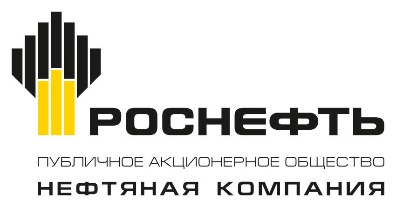 УТВЕРЖДЕНОПриказом ПАО «НК «Роснефть»от «07» февраля 2021 г. № 41Введено в действие «01» сентября 2021 г.ВВЕДЕН В ДЕЙСТВИЕПриказом АО «НГТ-Энергия»От 24 марта 2021 г. № 98КВАЛИФИКАЦИЯ ПОСТАВЩИКОВ№ П2-08 РГБП-0035ВЕРСИЯ 2.00( с изменениями, внесенными приказом АО «НГТ-Энергия» №162 от 24.06.2021 г.)МОСКВА2021ВВОДНЫЕ ПОЛОЖЕНИЯНАЗНАЧЕНИЕНастоящий Регламент бизнес-процесса устанавливает порядок разработки, утверждения типовых требований к квалификации, проведения проверок Поставщиков на соответствие требованиям к квалификации с учетом категоризации Поставщиков с целью повышения эффективности процесса снабжения ПАО «НК «Роснефть» и Обществ Группы товарами, работами, услугами.Настоящий Регламент бизнес-процесса разработан в соответствии с требованиями законодательства Российской Федерации в области закупочной деятельности, Политики Компании «В области снабжения товарами, работами и услугами» № П2-08 П-02.ОБЛАСТЬ ДЕЙСТВИЯНастоящий Регламент бизнес-процесса обязателен для исполнения работниками всех структурных подразделений ПАО «НК «Роснефть» и подконтрольных ПАО «НК «Роснефть» Обществ Групп, зарегистрированных на территории РФ (за исключением обществ, в которых отсутствует списочный состав, отсутствует производственная деятельность и/или по которым приняты решения о реализации процедур ликвидации, банкротства), в отношении которых Уставами Обществ, акционерными и иными соглашениями с компаниями-партнерами не определен особый порядок реализации акционерами / участниками своих прав, в том числе по управлению Обществом.ПЕРИОД ДЕЙСТВИЯ И ПОРЯДОК ОБЕСПЕЧЕНИЯ ИСПОЛНЕНИЯНастоящий Регламент бизнес-процесса является локальным нормативным документом постоянного действия.ГЛОССАРИЙТЕРМИНЫ И ОБОЗНАЧЕНИЯ КОРПОРАТИВНОГО ГЛОССАРИЯРОЛИРОЛИ КОРПОРАТИВНОГО ГЛОССАРИЯРОЛИ ДЛЯ ЦЕЛЕЙ НАСТОЯЩЕГО ДОКУМЕНТАТЕРМИНЫ И ОБОЗНАЧЕНИЯ ДЛЯ ЦЕЛЕЙ НАСТОЯЩЕГО ДОКУМЕНТАСОКРАЩЕНИЯОБЩИЕ ПОЛОЖЕНИЯПроцесс проверки Поставщиков в Компании основан на категоризации Поставщиков по видам продукции и направлен на повышение эффективности управления рисками и управления эффективностью деятельности Поставщиков.Целью процесса проверки Поставщиков является формирование пула надежных Поставщиков Компании, способных выполнять определенные виды работ, оказывать определенные виды услуг, осуществлять поставку определенных товаров, в соответствии с установленными требованиями к производственным процессам, качеству и безопасности товаров, результатам работ и услуг.Процесс проверок в рамках квалификации включает в себя обязательные и опциональные проверки, указанные в п.6.1. настоящего Регламента бизнес-процесса, которые проводятся Компанией в зависимости от категории Поставщика и вида продукции.Квалификация Поставщиков может проводиться:в ходе квалификационных кампаний;в ходе закупочных процедур (в том числе, при неконкурентных закупках).Квалификационная кампания (квалификация Поставщиков вне рамок закупочной процедуры) проводится не реже одного раза в год. При необходимости (в любой момент времени), по инициативе Руководителя Службы снабжения ПАО «НК «Роснефть» либо по предложению Профильного топ-менеджера/Куратора может проводиться процедура квалификации Поставщика, не участвовавшего в квалификационной кампании.Руководитель Службы снабжения ПАО «НК «Роснефть» вправе определить перечень видов продукции, по которым требования к квалификации подлежат разработке в ОГ. Перечень видов продукции формируется с учетом положений Разделительной ведомости (в части распределения номенклатуры продукции для закупки между ПАО «НК «Роснефть» и ОГ) и иерархии корпоративных справочников продукции. В ОГ не передаются (для разработки требований к квалификации) виды продукции, входящие в одну группу продукции согласно корпоративных справочников продукции, требования по которой формируются в ПАО «НК «Роснефть», за исключением случаев, когда в силу специфики приобретаемой продукции, в том числе ее объемов, входящих в одну группу продукции, к потенциальным Поставщикам могут применяться отличные требования к квалификации. Такие случаи могут быть определены РД ПАО «НК «Роснефть» или указаны в сформированном перечне видов продукции.Результаты квалификации (в том числе результаты отдельных проверок), проводимой ПАО «НК «Роснефть», признаются действительными во всех ОГ, при этом все ранее принятые действующие решения по квалификации Поставщика, установленные на уровне ОГ, изменяются в соответствии с принятым в ПАО «НК «Роснефть» решением с даты принятия такого решения.Квалификация Поставщика, проведенная одним РОС и отраженная в Реестре, по запросу других РОС и ОГ и при согласовании Руководителя Службы снабжения ПАО «НК «Роснефть» и Профильного топ-менеджера распространятся на другие РОС и ОГ.При наличии согласования Руководителя Службы снабжения ПАО «НК «Роснефть», Профильного топ-менеджера, Эксперта по безопасности ПАО «НК «Роснефть» (только в части проверки в рамках должной осмотрительности) результаты квалификации, проведенной ОГ или РОС могут приниматься в ПАО «НК «Роснефть» (в случае участия Поставщика в закупках ПАО «НК «Роснефть»).КАТЕГОРИЗАЦИЯ ПОСТАВЩИКОВОБЩИЕ ПОЛОЖЕНИЯКомпания управляет категориями продукции, исходя из материальности категории, уровня ее влияния на деятельность Компании. Процесс категоризации потребности Компании осуществляется в соответствии с Положением Компании «Управление категориями товаров, работ, услуг» № П2-08 Р-0380.Категоризация Поставщика формируется на основании приоритетности категорий поставляемой им продукции, определенной в соответствии с Матрицей Кралича. Категоризация осуществляется в зависимости от уровня влияния категории продукции на непрерывность деятельности Компании (бизнес-значимость) и доли затрат на приобретение продукции у Поставщика в общем объеме затрат Компании (финансовая значимость). Уровень влияния категории продукции на деятельности Компании оценивается с учетом потенциального влияния несвоевременной поставки продукции в рамках категории на доходность бизнеса (EBITDA, экономические показатели проекта), бесперебойность деятельности Компании, качество поставляемой продукции, создание репутационных рисков для Компании, а также рисков возникновения чрезвычайных обстоятельств, рисков для жизни и здоровья человека, нанесения вреда окружающей среде.Категория Поставщика влияет на механизмы и периодичность проверки Поставщика в рамках закупочной деятельности, на возможность привлечения (приглашения) Поставщика к участию в закрытых процедурах закупки, на условия взаимодействия с Поставщиком.Процесс категоризации Поставщиков осуществляется КМ и КГ в случае разработки категорийной/закупочной стратегии или Инициатором/Консолидатором при отсутствии категорийной/закупочной стратегии.Категоризация Поставщиков для целей квалификации возможна как в целом по всей продукции, поставляемой для Компании, так и для отдельно взятых категорий продукции, определенных в соответствии с Матрицей Кралича. По результатам категоризации Поставщикам присваиваются следующие категории вне зависимости от выбранного подхода:Стратегические – Поставщики, существенно влияющие на деятельность Компании, имеющие длительный положительный опыт сотрудничества, а также формирующие устойчивый значимый объем расходов Компании;Основные – Поставщики регулярной потребности в товарах, работах, услугах со средним уровнем влияния на деятельность Компании и высокой материальностью;Нишевые – Поставщики регулярной потребности в товарах, работах, услугах со средним уровнем материальности и высоким уровнем влияния на деятельность Компании;Транзакционные – Поставщики потребности в товарах, работах, услугах с низкой частотой повторяемости, и/ или с низким уровнем материальности и влияния на деятельность Компании.Категоризация Поставщиков включает в себя:определение критериев для оценки значимости поставщиков в части влияния на деятельность и развитие Компании (бизнес-значимость), в том числе с учетом оценки заинтересованности: (а) Компании в развитии Поставщиков, (б) Поставщиков в работе с Компанией и реализации совместных проектов, инициатив, а также оценки целесообразности применения инструментов развития Поставщиков и возможных рычагов влияния Компании на Поставщиков;определение критериев для оценки затрат Компании на продукцию, приобретаемую у поставщика (финансовая значимость);оценка Поставщиков по разработанным критериям, применение повышающих/понижающих бизнес-индикаторов (если установлены);присвоение категории Поставщикам в зависимости от позиции Поставщиков в Матрице категоризации поставщиков (рисунок 1).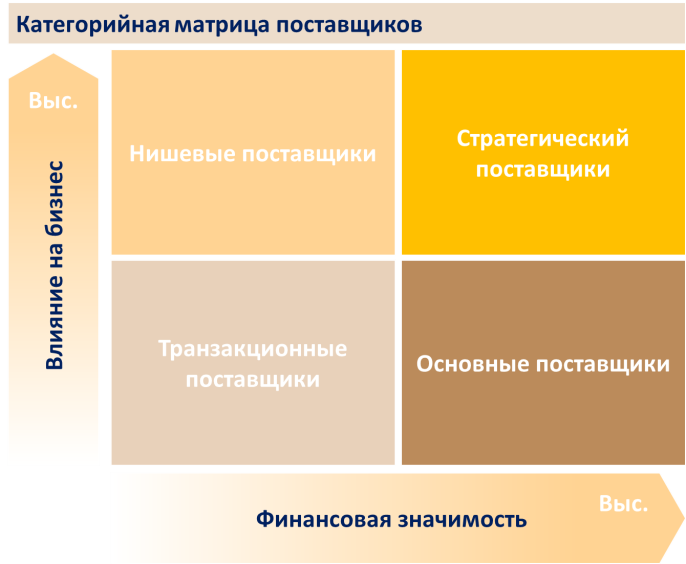 Рис. 1 Матрица категоризации поставщиковПодход к категоризации Поставщиков может различаться для отдельных категорий продукции, в том числе для отдельных подкатегорий в составе категории и может быть установлен в категорийной / закупочной стратегии с учётом специфики конкретного вида продукции, рынка Поставщиков, а также сложившегося на рынке баланса спроса-предложения в части применения:отличных критериев для оценки значимости поставщиков в плане влияния на деятельность Компании (бизнес-значимость), оценки затрат Компании на продукцию, приобретаемую у Поставщика, (финансовая значимость) и подходов по их нормализации;отличных весов критериев и системы оценки;дополнительных бизнес-индикаторов, позволяющих повысить/понизить категорию поставщика, в том числе с возможной разработкой требований о выполнении мероприятий контроля, развития поставщиков.Со Стратегическими поставщиками возможно установление особых условий взаимодействия – заключение рамочных долгосрочных договоров, упрощенного механизма прохождения/ продления процедуры квалификации, установление длительных сроков квалификации. Условия и принципы взаимодействия ПАО «НК «Роснефть» и ОГ со Стратегическими поставщиками устанавливаются соответствующим РД/ЛНД Компании.В отношении организаций, относящихся к естественным монополиям, органам государственной власти, ОГ, а также поставщиков электроэнергии, услуг водо-/газо-/теплоснабжения автоматическое включение в перечень Стратегических поставщиков требует предварительного рассмотрения и согласования Главным исполнительным директором ПАО «НК «Роснефть» по обоснованному представлению Профильного топ-менеджера/Куратора и/или УР Службы снабжения ПАО «НК «Роснефть» и с оценкой материальности и влияния такого поставщика на бизнес Компании.В целях соблюдения интересов Компании перечень Стратегических поставщиков может быть расширен/сокращен по решению Главного исполнительного директора ПАО «НК «Роснефть» на основании аргументированного предложения Профильного 
топ-менеджера/Куратора.Включение поставщиков в перечень Основных/Нишевых поставщиков, а также принятие решения о долгосрочной квалификации в отношении данных поставщиков принимается ЗК (либо УЛ, в случаях когда ему делегировано право принятия соответствующих решений в РД ПАО «НК «Роснефть»/ОГ) по обоснованному представлению Профильного топ-менеджера/Куратора и/или УР Службы снабжения ПАО «НК «Роснефть» с обязательной оценкой и учетом опыта взаимодействия поставщика с Компанией:в ходе проведения процедур закупок,при проведении квалификации и/или на основании утвержденных категорийных/закупочных стратегий;в процессе исполнения договорных обязательств. Целевая модель состояния рынка по категории заключается в установлении ситуации управляемого рынка с разумным небольшим количеством равносильных поставщиков (покрывающих основные потребности Компании) и наличием ряда других квалифицированных поставщиков (участников закупок), позволяющих поддерживать высокий уровень конкуренции и оказывать ценовое давление на основных поставщиков Компании.Целевая модель состояния рынка:минимальное количество поставщиков, покрывающих более 80% потребности по категории действующими долгосрочными и краткосрочными контрактами;наличие дополнительных квалифицированных поставщиков, готовых обеспечить потребность Компании;соблюдение принципа открытости для новых поставщиков в части квалификации и принятия участия в закупках Компании;наличие и использование возможности влияния как на качество деятельности поставщиков (управление эффективностью), так и на их рыночные доли;непрерывное управление рыночными долями поставщиков через распределение потребности с целью поддержания конкуренции по категории и мотивирования поставщиков;стремление к выстраиванию долгосрочных отношений.ПОРЯДОК ВЗАИМОДЕЙСТВИЯ ПРИ КАТЕГОРИЗАЦИИ ПОСТАВЩИКАКатегоризация Поставщиков осуществляется по результатам оценки бизнес-значимости и финансовой значимости Поставщиков в соответствии с критериями/показателями и подходами, которые устанавливаются в закупочных/ категорийных стратегиях по категориям продукции или утверждаются в РД ПАО «НК «Роснефть».Порядок взаимодействия при формировании перечней Поставщиков по категориям представлен в Таблице 1.Таблица 1Порядок взаимодействия при формировании перечней Поставщиков по категориямОРГАНИЗАЦИЯ ПРОВЕРОКОБЩИЕ ПОЛОЖЕНИЯ ПО КВАЛИФИКАЦИИ ПОСТАВЩИКОВВ целях повышения эффективности процесса проверки Поставщиков в рамках процедуры квалификации обеспечивается синхронизация процессов проверок, указанных в разделе 6 настоящего Регламента бизнес-процесса.Поставщики, претендующие на заключение договоров с Заказчиками на поставку продукции, должны пройти процедуру квалификации и получить статус «квалифицирован». Поставщики признаются прошедшими квалификацию при условии представления необходимых документов и получения положительных результатов по проверкам, указанным в п.6.1. настоящего Регламента бизнес-процесса. По итогам указанных проверок формируется единое заключение с отражением итогового статуса поставщика в соответствии с п.5.3.1. настоящего Регламента бизнес-процесса.В отдельных случаях возможно применение упрощенных процедур проверок и квалификации, в том числе без дополнительного запроса документов и сведений, а именно:процедуры проверки Поставщиков в рамках должной осмотрительности, камеральной проверки поставщиков и подрядчиков, имеющих положительный опыт взаимодействия с ПАО «НК «Роснефть» и ОГ;процедуры проверки Поставщиков на должную осмотрительность и финансовую устойчивость в процессе исполнения заключенных договоров;процедуры продления срока действия квалификации.Компания имеет право квалифицировать 100% дочерние общества Поставщика по упрощенной процедуре при условии соответствия самого Поставщика требованиям к проверке в рамках должной осмотрительности, проверке финансовой устойчивости, при условии предоставления в рамках конкретной процедуры закупки общей гарантии материнской компаний для выполнения дочерним обществом своих обязательств, а также наличия у материнской компании соответствующего опыта и ресурсов. При этом результат проверки финансового состояния у дочернего общества Поставщика не может быть выше, чем результат такой проверки у материнской компании, а также дочернему обществу при упрощенной процедуре не может быть установлен статус «квалифицирован» по соответствующему виду продукции, если у материнской компании отсутствует статус «квалифицирован» по этому же виду продукции. В случае квалификации дочернего общества Поставщика (с долей влияния материнской компании не менее 50%), осуществляется проверка бенефициаров дочернего общества (в том числе, физических лиц). В случае, если бенефициарами являются компании с листингом на ведущих мировых биржах, то Профильный топ-менеджер/ЕИО ОГ инициирует вопрос о применении упрощенных процедур проверок с дальнейшим утверждением результата квалификации на ЗО. В иных случаях, процедура квалификации дочерних обществ Поставщика может быть проведена в общем порядке. Заказчик информирует Поставщиков о начале квалификационной кампании путем формирования и публикации Извещения о проведении процедуры квалификации.Извещение о проведении процедуры квалификации по типовым требованиям по конкретным видам продукции размещается на сайте ПАО «НК «Роснефть» и на ЭТП.Требования к квалификации по соответствующему виду продукции устанавливаются в рамках категорийной / закупочной стратегии, а в случае их отсутствия могут формироваться отдельным списком, и утверждаются Центральным закупочным комитетом ПАО «НК «Роснефть» / ЗО ОГ.При проведении квалификации соблюдается принцип иерархии:утвержденные ПАО «НК «Роснефть» типовые требования к квалификации по категории продукции (в том числе, по отдельной группе/подгруппе) применяются ОГ при квалификации (в том числе при проведении закупок) в полном объеме, в том числе на нижестоящие уровни классификации подгруппы;утвержденные РОС типовые требования к квалификации по категории продукции (в том числе по отдельной группе/подгруппе) для проведения квалификации по региональной или локальной категории продукции применяются другими РОС при квалификации (в том числе, при проведении закупок) в полном объеме, в том числе на нижестоящие уровни классификации подгруппы, при условии согласования Руководителем Службы снабжения ПАО «НК «Роснефть» и Профильного топ-менеджера;В случае если требования к квалификации должны быть уточнены или необходимо внести изменения, если требования к квалификации устарели или в силу других обстоятельств, обусловленных изменениями в экономической, социологической, юридической области, а также в области ПБОТОС, УР Службы снабжения ПАО «НК «Роснефть» (по МТР) или Профильный топ-менеджер/Куратор (по работам и услугам) инициирует внесение изменений в требования к квалификации. Проверка актуальности требований к квалификации должна проводится Службой снабжения ПАО «НК «Роснефть» (по МТР) или Бизнес-блоком (по работам и услугам) не реже одного раза в год и, при необходимости, должна проводиться процедура актуализации требований к квалификации путем внесения изменений. При необходимости внесения изменений ОГ может инициировать соответствующие процессы путем обращения в Службу снабжения ПАО «НК «Роснефть» (по МТР) или в Бизнес-блоки (по работам и услугам). Утверждение измененных требований к квалификации происходит в соответствии с п.5.1.7. настоящего Регламента бизнес-процесса, при этом, если требования ранее утверждались на ЗО, то измененные требования утверждаются только на ЗО такого же уровня.Внесение изменений (актуализация) в требования к квалификации, типовые критерии отбора и оценки заявки следует осуществлять до начала квалификационной кампании и строго вне рамок закупочной процедуры. В случае внесения изменений / обновления квалификационных требований, к которым не добавляются новые требования/критерии и/или не увеличиваются показатели (параметры) соответствия уже имеющихся требований, у ранее квалифицированных Поставщиков статус не изменяется. Во всех остальных случаях Ответственный за квалификацию информирует ранее квалифицированных Поставщиков о необходимости пройти процедуру квалификации повторно.Поставщик самостоятельно несет все затраты, связанные с подготовкой и подачей документов на квалификацию. Документы, поданные на квалификацию, Поставщику не возвращаются.Квалификация в рамках конкретной конкурентной закупки завершается в сроки, позволяющие Участнику закупки принять участие в соответствующей процедуре закупки, но не позднее установленного в извещении, документации о закупке срока подведения итогов закупки, при условии предоставления Участником закупки полного комплекта документов в соответствии с утвержденными требованиям.Отсутствие у Поставщика статуса «квалифицирован» или наличие иного статуса по результату прохождения процедуры квалификации до закупки (в ходе квалификационных кампаний) не является основанием для ограничения Поставщиков в подаче заявок для участия в конкурентных процедурах закупок.В случае выявления несоответствия представленных документов установленным требованиям, Заказчик вправе запросить у Поставщика разъяснения и/или дополнения к этим документам путем направления соответствующего запроса.Порядок взаимодействия в рамках процесса квалификации определен в Таблице 2.Решение об утверждении результатов квалификации принимает ЗК или УЛ, в случаях когда ему делегировано право принятия соответствующего решения в РД ПАО «НК «Роснефть»/ОГ.Таблица 2Порядок взаимодействия при проведении квалификации ПоставщиковСРОКИ ДЕЙСТВИЯ РЕЗУЛЬТАТОВ КВАЛИФИКАЦИИВ зависимости от категории Поставщика, устанавливаются следующие сроки действия результатов квалификации:для Стратегических поставщиков и их дочерних обществ: 36 месяцев или бессрочно;для Основных поставщиков: 24 месяца;для Нишевых поставщиков: 12 месяцев.Для Транзакционных поставщиков долгосрочная квалификация проводится опционально, с установлением сроков действия квалификации 12 месяцев. Транзакционные поставщики проходят проверку в рамках должной осмотрительности и финансовой устойчивости, а также иные виды проверок в ходе проведения закупочных процедур.Квалификация Поставщика может быть продлена на соразмерный (первоначальному) срок на основании качества исполнения Поставщиком обязательств по договору. В таком случае Профильный топ-менеджер/УР Службы снабжения ПАО «НК «Роснефть»/ЕИО ОГ может инициировать вопрос об упрощенной процедуре проверок с дальнейшим утверждением статуса и срока квалификации ЗК/УЛ.В перечень квалифицированных Поставщиков по их основному виду деятельности автоматически включаются следующие организации:естественные монополии;органы государственной власти Российской Федерации;государственные корпорации;поставщики электроэнергии, услуг водо-/ газо-/ теплоснабжения;ОГ (с долей эффективного владения не менее 50%+1) ПАО «НК «Роснефть»;компании (или их 100% дочерние общества, при наличии положительного опыта сотрудничества с Компанией и ОГ за период не менее 3 лет) с листингом на ведущих мировых биржах (NYSE, NASDAQ, LSE, JPX, FSE, Euronext, HKEX, SGX, SSE, Московская биржа) с капитализацией более 1 млрд долларов США (или эквивалента), а также российские компании с капитализацией от 500 млн долларов США (или эквивалента). При этом международным публичным компаниям с уровнем капитализации от 1 млрд долларов США (или эквивалента) и российским публичным компаниям с уровнем капитализации от 500 млн долларов США (или эквивалента), имеющим листинг на ведущих биржах, предоставляется бессрочная квалификация без проведения проверки в рамках должной осмотрительности и финансовой устойчивости.Уведомления о результатах квалификации с указанием статуса квалификации, категории продукции, сроков квалификации, как правило, направляются Поставщику. В отдельных случаях (в целях минимизации возможных репутационных рисков) УЛ может быть принято решение о не направлении уведомления Поставщику. Данные Реестров публично не раскрываются, содержащаяся в них информация предназначена для внутреннего использования и не подлежит передачи Участникам закупок/Поставщикам, а также третьим лицам.В направляемых Поставщику уведомлениях о результатах квалификации указывается информация, что в случае изменений у Поставщика в части соответствия установленным требованиям (в том числе об изменениях реквизитов, уставных и регистрационных документов, а также иных юридических и организационных изменениях), Поставщик в течение одного месяца после произошедших изменений (но в пределах сроков действия квалификации) обязан направить информационное письмо по месту проведения квалификации с приложением копий документов, подтверждающих произошедшие изменения.В случае выявления фактов ненадлежащего исполнения Поставщиком, который относится к подпунктам «в», «е» пункта 5.2.4. настоящего Регламента бизнес-процесса, договорных обязательств (на основании сведений из РФНИ со сроком давности менее трех лет на дату выявления факта), статус квалификации Поставщика может быть пересмотрен с учетом раздела 5 настоящего Регламента бизнес-процесса. В случае наличия в Компании информации о негативных фактах взаимодействия с таким Поставщиком при исполнении договоров, автоматическое включение такого Поставщика в перечень квалифицированных Поставщиков не допускается.Поставщик должен быть квалифицирован на момент выбора победителя закупки (либо на момент принятия решения о заключении договора с единственным Поставщиком), при этом проверка финансовой устойчивости и камеральная проверка должны быть проведены до завершения отборочной стадии по квалификационным частям заявок Участников закупки (в случае наличия такого отбора в закупочной процедуре). Заказчик в требованиях к Участникам закупки должен указать, что Участнику необходимо предоставить в составе заявки все документы, подтверждающие соответствие требованиями квалификации, в случае окончания срока квалификации Участника на дату подведения итогов по закупке и/или в течение 3-х месяцев с даты окончания установленного в документации о закупке срока подачи заявок.Датой утверждения результатов квалификации является дата утверждения результатов квалификации решением ЗК/УЛ. С указанной даты осуществляется отсчет срока действия квалификации.УПРАВЛЕНИЕ СТАТУСАМИ КВАЛИФИКАЦИИВ отношении квалификации Поставщику присваивается один из статусов, который отражается в ИС:«квалифицирован» – Поставщик соответствует требованиям к квалификации;«не квалифицирован» – Поставщик не проходил проверку на соответствие требованиям к квалификации, либо по результатам такой проверки установлено, что он не соответствует требованиям к квалификации, либо по итогам проверки в рамках должной осмотрительности в отношении поставщика установлен уровень риска сотрудничества «высокий»;«дисквалифицирован» – аннулирован результат квалификации Поставщика, имевшего статус «квалифицирован» в порядке, установленном пунктом 5.5 настоящего Регламента бизнес-процесса;«условно квалифицирован» – (1) Поставщик проходил проверку на соответствие требованиям к квалификации, по результатам которой установлено, что он не в полной мере соответствует требованиям к квалификации и ему предложено исполнить План корректирующих мероприятий для целей получения статуса «квалифицирован» по итогам его выполнения. При этом Поставщику по результатам проверки в рамках должной осмотрительности присвоен уровень риска сотрудничества «низкий»; (2) по итогам проверки в рамках должной осмотрительности в отношении Поставщика установлен уровень риска сотрудничества «средний», при этом с таким Поставщиком допускается возможность сотрудничества в порядке, предусмотренном в Приложении 1 настоящего Регламента бизнес-процесса (включение мероприятий в План корректирующих мероприятий, в части изменения уровня риска сотрудничества, в таком случае не требуется); (3) в отношении Поставщика принято решение о приостановке действия результатов квалификации в соответствии с пунктом 5.5 настоящего Регламента бизнес-процесса«квалификация истекла» – срок квалификации (т.е. статуса «квалифицирован») Поставщика истек.Пересмотр статуса квалификации Поставщика возможен при изменении результатов оценки его соответствия требованиям к квалификации (в том числе на основании информации, размещенной в РФНИ). При принятии решения об инициировании вопроса изменения статуса квалификации Поставщика на «дисквалифицирован» в связи с неисполнением/ненадлежащим исполнением договора Руководитель Куратора договора принимает во внимание степень вины Поставщика, существенность нарушений договора, в том числе значительность финансовых/материальных потерь и иных негативных последствий для Компании (в том числе на основании информации, размещенной в РФНИ).Статус «дисквалифицирован» присваивается на срок 12 месяцев при включении сведений о Поставщике в РФНИ, влияющих на принятие положительного решения по квалификации, при выявлении негативных фактов при исполнении Поставщиком договора, при изменении уровня риска сотрудничества с «низкого» или «среднего» на «высокий» в соответствии с подпунктами «б», «в» пункта 6.2.1.18. настоящего Регламента бизнес-процесса. При этом документы Поставщика на повторное рассмотрение на соответствие квалификационным требованиям принимаются не ранее указанного срока дисквалификации (информация указывается в уведомлении об аннулировании квалификации Поставщика). Если срок дисквалификации не указан, то повторное рассмотрение документов Поставщика проводится при подаче заявки Поставщиком в соответствии с п. 3.4. настоящего Регламента бизнес-процесса, при условии предоставления полного пакета документов и устранения причин дисквалификации.С Поставщиком, в отношении которого принято решение «условно квалифицирован» в случае (1) п.5.3.1. настоящего Регламента бизнес-процесса, формируется План корректирующих мероприятий с указанием сроков их реализации для подтверждения статуса квалификации. В случае если до принятия решения о статусе «условно квалифицирован» у Поставщика был статус «квалифицирован», то после выполнения Поставщиком Плана корректирующих мероприятий УР Инициатора приостановки квалификации инициирует вопрос о восстановлении Поставщику статуса «квалифицирован» без изменения ранее установленного срока действия квалификации. В План корректирующих мероприятий не должны входить пункты, связанные с требованиями проверки в рамках должной осмотрительности. Сотрудничество с Поставщиком со статусом «условно квалифицирован» в случаях (1), (3) пункта 5.3.1. настоящего Регламента бизнес-процесса допускается только по согласованию с Профильным топ-менеджером/ЕИО ОГ при соответствии заявки Поставщика и предлагаемой им продукции требованиям закупочной документации и наличии утвержденного Плана корректирующих мероприятий.Приглашение Поставщиков на квалификацию осуществляется по решению УР Ответственного за квалификацию. В список рассылки включаются Поставщики, имеющие положительный опыт взаимодействия с Компанией (имеются исполненные, либо действующие договоры с Компанией), а также для повышения уровня конкуренции в закупочных процедурах и на основе анализа рынка могут быть включены Поставщики, у которых отсутствует опыт работы с Компанией, и Поставщики, предлагающие инновационную продукцию.Если Поставщик имел статус «квалифицирован», но на момент инициирования квалификационной кампании срок его квалификации истек, при этом договоры между Компанией и данным Поставщиком не заключались, приглашение такого Поставщика на квалификацию осуществляется опционально по решению УР Ответственного за квалификацию, в том числе с учетом уровня конкуренции при закупках конкретных видов продукции.ОТКЛОНЕНИЕ ДОКУМЕНТОВ НА КВАЛИФИКАЦИЮДокументы Поставщика на квалификацию могут быть отклонены в любом из следующих случаев:представлен неполный пакет документов (при необходимости получения такого пакета документов);представлены неполные или недостоверные сведения;обнаружены противоречия в представленных Поставщиком документах, искажения информации, существенные для принятия решения о квалификации Поставщика;не представлен официальный ответ Поставщика на письменный запрос Заказчика с разъяснениями по представленным документам.Информация об отклонении заявки доводится до сведения Поставщика в порядке, установленном настоящим Регламентом бизнес-процесса.АННУЛИРОВАНИЕ И ПРИОСТАНОВКА РЕЗУЛЬТАТОВ КВАЛИФИКАЦИИАннулирование результата квалификации Поставщика, которому был присвоен статус «квалифицирован», с изменением статуса на «дисквалифицирован», возможно в следующих случаях:обнаружение фактов несоответствия требованиям квалификации (за исключением случаев, указанных в п. 5.5.2. настоящего Регламента бизнес-процесса);неправомерный отказ квалифицированного лица от заключения договора по результатам процедур закупок;наличие информации, размещенной в РФНИ со сроком давности менее трех лет от даты негативного факта и влияющей на принятое положительное решение по квалификации;выявление фактов представления Поставщиком искажений и/или недостоверной информации и/или документов, влияющих на ранее принятое решение о признании Поставщика прошедшим квалификацию, допуске данного Поставщика к участию в закупке и/или установлению его места по итогам оценки (ранжирования) в процессе проведения закупочных процедур в течение 24 месяцев до момента окончания срока подачи заявок для прохождения квалификации (в случае если процедура проводится вне конкретной закупки), либо до момента окончания срока подачи заявок на участие в закупке и в течение срока проведения процедуры закупки до подведения ее итогов (в случае если процедура проводится в ходе проведения закупочной процедуры);выявление факта не раскрытия информации или предоставления недостоверных сведений об отсутствии у Участника закупки конфликта интересов с работниками Заказчика/Организатора закупки, членами коллегиальных органов управления, ЗО, УЛ;Поставщику установлен уровень риска сотрудничества «высокий», за исключением случаев, когда с таким Поставщиком согласована возможность сотрудничества в порядке, предусмотренном в Приложении 1 настоящего Регламента бизнес-процесса. Приостановка действия статуса Поставщика «квалифицирован» (за исключением Стратегических поставщиков), с изменением статуса на «условно квалифицирован», возможна в следующих случаях:в случаях выявления фактов несоответствия Поставщика требованиям, если выявленные несоответствия могут быть устранены Поставщиком;обнаружение фактов несоблюдения Поставщиком требования п.5.2.6. настоящего Регламента бизнес-процесса по направлению в месячный срок информационного письма с приложением подтверждающих документов о произошедшем у него изменении/-ях (в том числе об изменениях реквизитов, уставных и регистрационных документов, а также иных юридических и организационных изменениях).В случаях выявления фактов, свидетельствующих о неблагонадежности / недобросовестности Поставщика, а также при выявлении любых рисков сотрудничества по результатам проверки Поставщика в рамках должной осмотрительности, УР Эксперта по безопасности может инициировать вопрос об аннулировании/приостановке результатов квалификации Поставщика, при этом для аннулирования квалификации Поставщика не требуется проведение проверки наличия оснований, указанной в п.2,3 Таблицы 3.В случаях выявления фактов несоответствия Поставщика требованиям квалификации ПСП может инициировать приостановку действия статуса результата квалификации Поставщика, если выявленные несоответствия могут быть устранены Поставщиком с дальнейшим составлением План корректирующих мероприятий. В случае утверждения решения о приостановке действия статуса результата квалификации, на период исполнения Плана корректирующих мероприятий Поставщику присваивается статус «условно квалифицирован».В случае приостановки действия статуса квалификации на основании подпункта «б» пункта 5.5.2 настоящего Регламента бизнес-процесса, Поставщику присваивается статус «условно квалифицирован» до момента устранения им выявленного факта и получения Ответственным за квалификацию, в соответствии с п.6.2.16 настоящего Регламента бизнес-процесса, заключения от Эксперта по безопасности. После получения заключения от Эксперта по безопасности УР Ответственного за квалификацию инициирует вопрос о возобновлении Поставщику статуса «квалифицирован» без изменения ранее установленного срока действия квалификации.Статус Поставщика «дисквалифицирован», установленный в ПАО «НК «Роснефть», автоматически аннулирует все ранее принятые действующие решения по квалификации Поставщика, установленные на уровне ОГ.Порядок взаимодействия участников процесса при аннулировании результатов/приостановке результатов квалификации Поставщиков определены в Таблице 3.Таблица 3Порядок взаимодействия при аннулировании результатов/приостановке результатов квалификации ПоставщиковОРГАНИЗАЦИЯ ХРАНЕНИЯ ДОКУМЕНТОВ НА КВАЛИФИКАЦИЮ5.6.1. Оригиналы документов, поданных на квалификацию (в том числе для проведения проверок) в бумажном виде, систематизируются в дела в соответствии с номенклатурой дел ПАО «НК «Роснефть» и подлежат хранению в течение сроков, установленных действующими нормативными актами и перечнями типовых управленческих и архивных документов, но не менее 5 лет с даты принятия решения о результатах квалификации.5.6.1.1. По истечении сроков хранения документы/дела подлежат уничтожению в порядке, установленном в Положении ПАО «НК «Роснефть» «Организация делопроизводства в ПАО «НК «Роснефть» № П3-01.01 Р-0129 ЮЛ-001.5.6.2. Документы, поданные на квалификацию (в том числе для проведения любой из проверок в рамках квалификации) в электронном виде, хранятся в соответствующей информационной системе или, в случае отсутствия соответствующей информационной системы, на выделенном электронном ресурсе Ответственного за квалификацию в течение 5 лет с даты принятия решения о результатах квалификации.5.6.2.1. Архивирование документов по квалификации, проведенной в электронной форме с использованием функционала информационных систем, также их хранение осуществляются в порядке, предусмотренном инструкциями по работе с соответствующими информационными системами.ВИДЫ ПРОВЕРОКОБЩИЕ ПОЛОЖЕНИЯНастоящий Регламент бизнес-процесса устанавливает следующие виды проверок:Обязательные проверки:проверка Поставщика в рамках должной осмотрительности;проверка финансовой устойчивости Поставщика;камеральная проверка Поставщика.Опциональные проверки:технический аудит;углубленная проверка;тестовая закупка.Автоматический скрининг Поставщиков на периодической основе.Глубина проверки Поставщиков зависит от важности их категории и продукции, которую они поставляют. Соответствие глубины проверки категории Поставщика установлено в Таблице 4.Таблица 4Соответствие глубины проверки категории ПоставщикаПРОВЕРКА ПОСТАВЩИКА В РАМКАХ ДОЛЖНОЙ ОСМОТРИТЕЛЬНОСТИПРОВЕРКА В РАМКАХ ДОЛЖНОЙ ОСМОТРИТЕЛЬНОСТИ В РАМКАХ ЗАКУПКИ ИЛИ ПРИ КВАЛИФИКАЦИОННОЙ КАМПАНИИПроверка Поставщика в рамках должной осмотрительности – это проверка Поставщика на предмет его правового статуса, благонадежности и деловой репутации (так называемый принцип «должной осмотрительности»), в том числе направлена на противодействие корпоративному мошенничеству и вовлечению в коррупционную деятельность.Все Поставщики (вне зависимости от категории, но за исключением участников мелких закупок), претендующие на заключение договора с Заказчиком, должны быть проверены на соответствие требованиям в рамках должной осмотрительности, за исключением случаев, указанных в п.6.2.1.7. настоящего Регламента бизнес-процесса, с установлением по итогам данной проверки одного из уровней риска сотрудничества, указанных в п.6.2.1.4 настоящего Регламента бизнес-процесса. Ответственным за проверку является Ответственный за квалификацию/ Ответственный за закупки / представитель структурного подразделения Заказчика, ответственного за организацию процедуры проверки в рамках должной осмотрительности.Проверка Поставщика в рамках должной осмотрительности осуществляется только в ходе проведения квалификационных кампаний или закупочных процедур.По результатам проверки Поставщика в рамках должной осмотрительности, исходя из выявленных негативных факторов, в соответствии с критериями, указанными в Приложении 1 настоящего Регламента бизнес-процесса, Поставщику устанавливается один из уровней риска сотрудничества:высокий;средний;низкий.Возможность сотрудничества с Поставщиком по каждому из уровней риска указана в Приложении 1 настоящего Регламента бизнес-процесса. В случае если по Поставщику с уровнем риска сотрудничества «высокий» получено согласование Главного исполнительного директора ПАО «НК «Роснефть», или по Поставщику с уровнем риска сотрудничества «средний» получено согласование Профильного топ-менеджера / ЕИО ОГ, то Ответственный за закупку такое согласование включает в материал при рассмотрении вопроса в ходе проведения закупочной процедуры, в которой участвует Поставщик.Установленный по итогам проверки Поставщика в ПАО «НК «Роснефть» в рамках должной осмотрительности уровень риска сотрудничества признается действительным во всех ОГ, при этом уровень риска сотрудничества с Поставщиком, установленный ранее на уровне ОГ, изменяется на равный установленному в ПАО «НК «Роснефть» с даты заключения Эксперта по безопасности ПАО «НК «Роснефть».Проверка в рамках должной осмотрительности не осуществляется для следующих категорий Поставщиков:ОГ (с долей эффективного владения не менее 50%+1) ПАО «НК «Роснефть».Поставщик, включенный в реестр естественных монополий в соответствии с Федеральным законом от 17.08.1995 № 147-ФЗ «О естественных монополиях» (для нерезидентов Российской Федерации – с иным аналогичным законом, действующим на территории, где зарегистрирован Поставщик).Государственный орган исполнительной власти РФ, субъектов РФ, органы местного самоуправления или подведомственное им государственное и муниципальное автономное/бюджетное/казенное учреждение, государственное и муниципальное унитарное/казенное предприятие, соответствующие полномочия которого устанавливаются нормативными правовыми актами РФ, нормативными правовыми актами субъекта РФ, муниципального образования.Поставщик, поставляющий продукцию в рамках межправительственных соглашений.Поставщик услуг водоснабжения, водоотведения, канализации, теплоснабжения, газоснабжения (за исключением услуг по реализации сжиженного газа) по подключенным (присоединенным) сетям инженерно-технического обеспечения и иной аналогичной продукции по регулируемым в соответствии с действующим законодательством РФ ценам (тарифам), не имеющие статус естественного монополиста.Поставщик электроэнергии или организации, осуществляющие передачу электрической энергии, включенные Федеральной службой по тарифам в перечень гарантирующих Поставщиков электроэнергии.Организация, оказывающая финансовые услуги в части услуг по обслуживанию счетов ПАО «НК «Роснефть» или Обществ Группы.Продавец, объявивший конкурентную процедуру продажи, в которой участвует Заказчик.Поставщик, осуществляющий нотариальные действия и оказывающий иные аналогичные услуги, предоставление которых осуществляется по государственным расценкам (тарифам).Адвокат, осуществляющий деятельность в любой из форм адвокатского образования, предусмотренных действующим законодательством РФ.Физическое лицо, не являющееся индивидуальным предпринимателем.Государственный орган, орган исполнительной власти и орган местного самоуправления иностранного государства.Государственные корпорации (включая их дочерние общества с долей участия государственных корпораций в уставном капитале дочернего общества не менее 50 %) как РФ, так и иностранных государств.Юридическое лицо, в уставном капитале которого доля участия РФ, субъекта РФ, муниципального образования в совокупности составляет 50 и более процентов.Правообладатель (владелец) информационных систем/платформ, предоставляющий услуги и/или право доступа к специализированным информационным ресурсам и базам данных (в том числе справочным, кадровым, информационно-аналитическим, финансовым, рейтинговым и т.п.), доступ к которым осуществляется по установленным единым тарифам/расценкам.Организация, которой оказывается спонсорская/благотворительная помощь.Организация, у которой приобретается актив.Поставщик государственных услуг по проведению аккредитации/подтверждению компетентности испытательных лабораторий (центров), уполномоченный Федеральной службой по аккредитации.Поставщик, включенный в перечень Стратегических поставщиков, а также его 100% дочерние общества.В случае если в соответствии с п.6.2.1.7. настоящего Регламента бизнес-процесса проверка Поставщика в рамках должной осмотрительности не осуществляется, Ответственный за проверку самостоятельно проводит проверку такого поставщика с целью соблюдения принципа «должной осмотрительности». Подтверждением соблюдения принципа «должной осмотрительности» является сбор документов, подтверждающих правоспособность поставщика:учредительные документы (учредительный договор, устав);свидетельство о государственной регистрации;выписка из Единого государственного реестра юридических лиц (Единого государственного реестра индивидуальных предпринимателей);документы, удостоверяющие полномочия представителя Поставщика на подписание договора;сведения о цепочке собственников, включая конечных бенефициаров;Предприятие Поставщика не должно находиться в реестре недобросовестных Поставщиков, который ведется в соответствии с:Федеральным законом от 18.07.2011 № 223-ФЗ «О закупках товаров, работ, услуг отдельными видами юридических лиц»;Федеральным законом от 05.04.2013 № 44-ФЗ «О контрактной системе в сфере закупок товаров, работ, услуг для обеспечения государственных и муниципальных нужд».Проверка в рамках должной осмотрительности может осуществляться в любой момент времени проведения квалификационной кампаний или закупочной процедуры. Отсутствие результатов проверки не является основанием для ограничения Поставщиков в подаче заявок для участия в конкурентных процедурах закупок. В ходе проведения закупочной процедуры, не предусматривающей квалификацию ее участников, проверка на должную осмотрительность осуществляется Экспертом по безопасности в отношении поставщиков, признанных решением ЗО (либо УЛ, в случаях когда ему делегировано право принятия соответствующих решений в РД ПАО «НК «Роснефть»/ОГ) соответствующими квалификационным и техническим требованиям закупки (за исключением требований в части должной осмотрительности). Проведение данной проверки не предусматривает приостановку процедуры оценки коммерческих частей заявок участников.При проведении проверки в рамках должной осмотрительности Ответственный за проверку осуществляет проверку комплектности и актуальности документов Поставщика и, в случае выявления несоответствия представленных документов требованиям, запрашивает у Поставщика разъяснения и/или дополнения к этим документам путем направления соответствующего запроса.В случае представления Поставщиком неполного пакета документов (недостаточности документов/информации) для проведения проверки в рамках должной осмотрительностям, заявка на проверку может быть отклонена в соответствии с п.5.4. настоящего Регламента бизнес-процесса.Частота проведения проверки в рамках должной осмотрительности зависит от категории Поставщика, участия Поставщика в квалификационных кампаниях/закупках и от срока действия заключения по предыдущей проверке. Результаты автоматического скрининга, запросы ПСП, наличие иных бизнес-рисков по результатам иных проверок квалификации могут являться основаниями для проведения проверки в рамках должной осмотрительности в рамках конкретной закупки вне зависимости от установленной частоты.Проверка Поставщика в рамках должной осмотрительности проводится на основании документов, представленных Поставщиком, а также информации в отношении Поставщика, представленной во внешних открытых источниках информации (при наличии), в некоторых случаях только на основании открытой информации (при отсутствии возможности получить/запросить документы у Поставщика и по согласованию с Экспертом по безопасности).Список требований и документов, необходимых для прохождения проверки Поставщика в рамках должной осмотрительности, а также показатели, в соответствии с которыми Ответственный за проверку на основании заключения Эксперта по безопасности принимает решение о сроке действия результатов проверки, устанавливаются в ТЗД и размещаются на сайте ПАО «НК «Роснефть».Заключение о проверке в рамках должной осмотрительности должно быть действующим на момент утверждения результата квалификации Поставщика в рамках квалификационной кампании или на момент выбора победителя закупки. При необходимости, Ответственный за закупки запрашивает у предполагаемых победителей закупки (включая резервных Поставщиков), а Ответственный за квалификацию запрашивает у участника квалификации полный актуальный комплект документов для проведения проверки в рамках должной осмотрительности в соответствии с требованиями, указанными в ТЗД. При получении от Поставщика с действующим статусом «квалифицирован» информационного письма о произошедшем у него изменении/-ях (в соответствии требованием п.5.2.6. настоящего Регламента бизнес-процесса) Ответственный за квалификацию проверяет наличие действующего заключения о проверке в рамках должной осмотрительности по данному Поставщику, в случае наличия такого заключения, направляет запрос (с приложением информационного письма Поставщика и всех предоставленных документов) Эксперту по безопасности о подтверждении ранее выданного заключения. В случае отсутствия действующего заключения о проверке в рамках должной осмотрительности, Ответственный за квалификацию запрашивает у Поставщика полный актуальный комплект документов для проведения проверки в рамках должной осмотрительности и направляет документы на проверку в соответствии с Таблицей 5. В случае подтверждения Экспертом по безопасности ранее выданного заключения или получения заключения с уровнем риска не выше ранее установленного, статус и срок квалификации не изменяются.Порядок взаимодействия при проведении проверки Поставщика в рамках должной осмотрительности, участники, а также регламентные сроки выполнения необходимых мероприятий указаны в Таблице 5.Таблица 5Порядок взаимодействия при проведении проверки Поставщика в рамках должной осмотрительности Пересмотр текущего уровня риска сотрудничества с поставщиком, в целях установления более высокого уровня риска сотрудничества (с «низкого» или «среднего» на «высокий»), возможен в следующих случаях:обнаружение фактов несоответствия требованиям, предъявляемым к Поставщикам при проведении проверки на должную осмотрительность (кроме требований, относящихся к бальной оценке), в том числе по результатам проверки информации/документов об изменении/-ях, полученных от Поставщика в соответствии с п.5.2.6. настоящего Регламента бизнес-процесса;выявление фактов представления Поставщиком недостоверных документов в рамках проверки на должную осмотрительность в течение 12 календарных месяцев до даты заключения Эксперта по безопасности по результатам проверки в рамках должной осмотрительности, а также в течение срока действия данного заключения;выявление фактов представления Поставщиком искажений и/или недостоверной информации и/или документов, установленных в ТЗД для проведения проверки в рамках должной осмотрительности, в ходе проведения закупочных процедур и квалификации влияющих на ранее принятое решение о признании Поставщика прошедшим квалификацию, допуске данного Поставщика к участию в закупке и/или установлению его места по итогам оценки (ранжирования) в процессе проведения закупочных процедур в течение 24 месяцев до момента окончания срока подачи заявок для прохождения квалификации (в случае если процедура проводится вне конкретной закупки), либо до момента окончания срока подачи заявок на участие в закупке и в течение срока проведения процедуры закупки до подведения ее итогов (в случае если процедура проводится в рамках закупки);обнаружение фактов несоблюдения Поставщиком предусмотренной п.5.2.6. настоящего Регламента бизнес-процесса обязанности по направлению информационного письма с приложением подтверждающих документов об изменении/-ях в части соответствия установленным требованиям, предъявляемым к Поставщикам (юридические и/или организационные изменения (изменения в реквизитах, уставных и регистрационных документах и пр.). В случае если по заключению Эксперта по безопасности Поставщику установлен уровень риска сотрудничества «высокий»» и наличия в этот момент у Поставщика статуса «квалифицирован», Ответственный за квалификацию инициирует процедуру аннулирования квалификации Поставщика в соответствии с п.5.5. настоящего Регламента бизнес-процесса, за исключением случаев, когда с таким Поставщиком согласована возможность сотрудничества в порядке, предусмотренном для уровня риска сотрудничества «высокий» в Приложении 1 настоящего Регламента бизнес-процесса.В случае если по заключению Эксперта по безопасности Поставщику установлен уровень риска сотрудничества «средний» и наличия в этот момент у Поставщика статуса «квалифицирован», Ответственный за квалификацию инициирует процедуру приостановки  квалификации Поставщика в соответствии с п.5.5. настоящего Регламента бизнес-процесса, за исключением случаев, когда с таким Поставщиком согласована возможность сотрудничества в порядке, предусмотренном для уровня риска сотрудничества «средний» в Приложении 1 настоящего Регламента бизнес-процесса. При этом Плана корректирующих мероприятий с Поставщиком не формируется, статус «условно квалифицирован» присваивается Поставщику до момента получения результата повторной проверки в рамках должной осмотрительности, при этом срок квалификации Поставщика не продлевается на период срока приостановки результатов квалификации. При изменении ПАО «НК «Роснефть» уровня риска сотрудничества с «низкого» на «средний»/«высокий», действующий результат проверки ОГ в рамках должной осмотрительности автоматически меняется на уровень риска, установленный в ПАО «НК «Роснефть». Повторная проверка в рамках должной осмотрительности Поставщиков, которым присвоен статус уровня риска сотрудничества «высокий»/«средний», осуществляется в соответствии с Приложением 1 настоящего Регламента бизнес-процесса и только в случае представления Поставщиком в ходе проведения закупочной процедуры/квалификационной компании нового полного пакета документов и устранения причин несоответствия требованиям проверки, за исключением случаев, когда принято решение об изменении уровня риска сотрудничества на основании подпунктов «б», «в» пункта 6.2.1.18. настоящего Регламента бизнес-процесса, тогда заявка принимается к рассмотрению не ранее, чем по истечении 12 календарных месяцев с момента принятия решения об изменении уровня риска сотрудничества.Порядок взаимодействия при процессе пересмотра текущего уровня риска сотрудничества с поставщиком в целях установления более высокого уровня риска сотрудничества (с уровня «низкий» на «средний» или с уровня «средний» на «высокий») установлен в Таблице 6. При этом, если Инициатором изменения уровня риска сотрудничества является Эксперт по безопасности ПАО «НК «Роснефть», Ответственному за проверку не требуется направлять запрос Эксперту по безопасности на подтверждение изменения уровня риска сотрудничества.Таблица 6Порядок взаимодействия при пересмотре уровня риска сотрудничестваУПРОЩЕННАЯ ПРОЦЕДУРА ПРОВЕРКИ В РАМКАХ ДОЛЖНОЙ ОСМОТРИТЕЛЬНОСТИУпрощенная процедура проверки в рамках должной осмотрительности Поставщиков Компании, имеющих положительный опыт взаимодействия с ПАО «НК «Роснефть» и ОГ за последние три года, применяется в случае совокупности следующих условий:подтверждения наличия у Поставщика положительного опыта взаимодействия ПАО «НК «Роснефть» и ОГ за последние три года на дату запроса Эксперту по безопасности (информация отражается в запросе Эксперту по безопасности на проверку Поставщика);предоставления Поставщиком по запросу Ответственного за проверку официального письма о том, что с даты последней  проверки в рамках должной осмотрительности каких-либо изменений в регистрационных данных, составе органов управления и структуре Поставщика (включая собственников и конечных бенефициаров для компаний с частным капиталом) не произошло, а также отсутствуют иные ограничения в соответствии с законодательством Российской Федерации и требованиями Компании, предъявляемыми к потенциальным Поставщикам (в частности в сфере противодействия коррупционной деятельности и мошенничеству).Упрощенная процедура проверки в рамках должной осмотрительности применяется к Поставщикам, включенным в соответствии с п.4.1.11. настоящего Регламента бизнес-процесса в перечень Основных/Нишевых поставщиков, ранее проходившим проверку в рамках должной осмотрительности, по итогам которой Экспертом по безопасности был определен уровень риска сотрудничества не выше «низкий», а также с учетом соответствия условиям подпункта «б» пункта 6.6.2.1. настоящего Регламента бизнес-процесса (вся информация отражается в запросе Эксперту по безопасности на упрощенную проверку Поставщика).Для проведения упрощенной процедуры проверки в рамках должной осмотрительности Ответственный за проверку запрашивает у Поставщика минимальный пакет документов: (1) Анкета-заявка по установленной форме, (2) Сведения о цепочке собственников, включая конечных бенефициаров, по установленной форме, (3) Копии документов, подтверждающих юридические и/или организационные изменения со времени предыдущей проверки, в том числе заполненные формы подтверждения согласия на обработку персональных данных новыми руководителями, собственниками, бенефициарами поставщика. Полученные документы Ответственный за проверку передает на проверку Эксперту по безопасности. Упрощенная процедура проверки проводится только по безусловным критериям, определенным для проверки в рамках должной осмотрительности. В отношении Поставщиков, имеющих «бессрочную» квалификацию и при отсутствии возможности получить/запросить документы у Поставщика, а также по согласованию с Экспертом по безопасности, упрощенная проверка таких изменений проводится на основании открытой информации.При наличии рисков, выявленных по результатам автоматического скрининга, или выявленных признаков неблагонадежности или ухудшения финансово-экономического состояния Поставщиков, указанных в п.7.5. настоящего Регламента бизнес-процесса, в проведении упрощенной проверки может быть отказано.ПРОВЕРКА ФИНАНСОВОЙ УСТОЙЧИВОСТИ ПОСТАВЩИКАПРОВЕРКА ФИНАНСОВОЙ УСТОЙЧИВОСТИ В РАМКАХ ЗАКУПКИ ИЛИ КВАЛИФИКАЦИОННОЙ КАМПАНИИПроверка финансовой устойчивости осуществляется с целью определения уровня финансового состояния Поставщика и его способности исполнить обязательства по договору в случае его заключения.Все Поставщики, претендующие на заключение договора с Заказчиком, должны быть проверены на предмет финансовой устойчивости (за исключением ОГ, государственных органов и государственных корпораций, участников мелких закупок). Ответственным за проверку является Ответственный за квалификацию / Ответственный за закупки/Инициатор/Консолидатор.Проверка финансовой устойчивости проводится Экспертом по рискам на основании документов Поставщика, поданных в ходе проведения закупочной процедуры или квалификационной кампании, а также информации в отношении Поставщика, представленной во внешних открытых источниках информации (при наличии), в некоторых случаях только на основании открытой информации (при отсутствии возможности получить/запросить документы у Поставщика), но только при согласовании с Экспертом по рискам.Проверка финансовой устойчивости Поставщиков, являющихся публичными компаниями, может проводиться по внешним открытым источникам (международные информационные системы, официальный сайт Поставщика в сети интернет или аналогичные и др.).Список требований и документов, необходимых для прохождения проверки финансовой устойчивости Поставщика, а также показатели, в соответствии с которыми Заказчиком принимается решение об уровне финансовой устойчивости, устанавливаются в ТЗД и размещаются на сайте ПАО «НК «Роснефть».По результатам проведения проверки финансовой устойчивости Поставщику присваивается оценка уровня финансовой устойчивости:устойчивое финансовое состояние;достаточно устойчивое финансовое состояние;неустойчивое финансовое состояние;крайне неустойчивое финансовое состояние.Перед инициированием закупки Инициатор/Консолидатор определяет приемлемый уровень финансового состояния Поставщика с учетом требований Положения Компании «О закупке товаров, работ, услуг» № П2-08 Р-0019 и ТЗД. Определение допустимым крайне неустойчивого финансового состояния Поставщика подлежит обоснованию в составе проекта закупочной документации по форме, установленной в Альбоме форм Компании «Типовые формы и шаблоны документов, применяемых при подготовке и проведении закупки» № П2-08 Ф-0005.Порядок оценки уровня финансового состояния поставщика для неконкурентной закупки:Перед инициированием неконкурентной закупки Инициатор/Консолидатор проверяет результаты оценки уровня финансовой устойчивости Поставщика в Реестре результатов проведенных проверок финансовой устойчивости. Заключение из Реестра ПАО «НК «Роснефть» об оценке уровня финансовой устойчивости Поставщика является приоритетным над заключением из Реестра ОГ.В случае наличия в Реестре результатов оценки уровня финансовой устойчивости Поставщика за актуальный отчетный период (критерии определения актуальности отчетного периода указаны в Приложении 2 настоящего Регламента бизнес-процесса) Инициатор/Консолидатор включает результаты оценки в материалы для принятия решения ЗО (либо УЛ, в случаях когда ему делегировано право принятия соответствующих решений в РД ПАО «НК «Роснефть»/ОГ). Оценка уровня финансовой устойчивости Поставщика Экспертом по рискам в этом случае не производится.В случае отсутствия в Реестре результатов оценки уровня финансовой устойчивости Поставщика за актуальный отчетный период, Инициатор/Консолидатор назначается Ответственным за проверку финансовой устойчивости Поставщика и заблаговременно направляет запрос Поставщику о предоставлении документов для определения уровня его финансовой устойчивости, осуществляет проверку комплектности и актуальности представленных документов и не позднее, чем за 15 рабочих дней до планируемой даты принятия решения об утверждении условий закупки направляет документы для определения уровня финансовой устойчивости Поставщика в адрес Эксперта по рискам (взаимодействие проводится в соответствии с Таблицей 7).Эксперт по рискам осуществляет оценку уровня финансовой устойчивости Поставщика и направляет заключение в адрес Ответственного за проверку. Ответственный за проверку обеспечивает внесение статуса оценки Поставщика в Реестр.Порядок оценки уровня финансового состояния поставщика для конкурентной закупки:Определение уровня финансовой устойчивости Поставщика осуществляется в рамках подготовки квалификационных заключений в ходе проведения закупочной процедуры.Оценка финансового состояния ОГ при участии в конкурентных закупочных процедурах не проводится. Поставщик, являющийся ОГ, по умолчанию считается соответствующим критерию квалификации в части уровня финансового состояния Поставщика.Ответственный за закупки осуществляет проверку результатов оценки уровня финансовой устойчивости Участников закупки в Реестре. Заключение за один и тот же отчетный период из Реестра ПАО «НК «Роснефть» об оценке уровня финансовой устойчивости Поставщика является приоритетным над заключением Реестра ОГ.В случае наличия в Реестре результатов оценки уровня финансовой устойчивости Поставщика за актуальный отчетный период (критерии определения актуальности отчетного периода указаны в Приложении 2 настоящего Регламента бизнес-процесса), Ответственный за закупки включает результаты оценки в квалификационное заключение. Оценка уровня финансовой устойчивости Поставщика Экспертом по рискам в этом случае не производится.В случае отсутствия в Реестре результатов оценки уровня финансовой устойчивости Поставщика за актуальный отчетный период, Ответственный за закупки  назначается Ответственным за проверку финансовой устойчивости Поставщика и осуществляет проверку комплектности и актуальности документов для определения уровня финансовой устойчивости Участников закупки, направляет документы для определения уровня финансовой устойчивости Поставщика в адрес Эксперта по рискам (взаимодействие проводится в соответствии с Таблицей 7).Эксперт по рискам осуществляет оценку уровня финансовой устойчивости Поставщика и направляет заключение в адрес Ответственного за проверку. Ответственный за проверку обеспечивает внесение статуса оценки Поставщика в Реестр.Ответственный за закупки включает результаты оценки уровня финансовой устойчивости Поставщика в квалификационное заключение.В случае если условиями закупочной процедуры не предусмотрена возможность выбора победителем Участника с неустойчивым, либо крайне неустойчивым финансовым состоянием и на планируемую дату подведения итогов закупки период с момента утверждения результатов квалификации до планируемой даты подведения итогов закупки составляет более 3-х месяцев, Ответственный за закупки в порядке ранжирования заявок осуществляет проверку наличия результатов оценки уровня финансовой устойчивости предполагаемых победителей закупки (включая резервных Поставщиков) за актуальный отчетный период в Реестре. В случае отсутствия результатов оценки за актуальный период, Ответственный за закупки запрашивает у Поставщика актуальные документы для проведения повторной проверки финансовой устойчивости в ходе проведения закупочной процедуры. Заключение за один и тот же отчетный период из Реестра ПАО «НК «Роснефть» об оценке уровня финансовой устойчивости Поставщика является приоритетным над заключением Реестра ОГ.В случае наличия в Реестре результатов оценки уровня финансовой устойчивости Поставщика за актуальный отчетный период Ответственный за закупки включает результаты оценки уровня финансовой устойчивости Поставщика в материалы для принятия решения ЗО (либо УЛ, в случаях когда ему делегировано право принятия соответствующих решений в РД ПАО «НК «Роснефть»/ОГ) в ходе проведения закупочной процедуры.В случае отсутствия в Реестре результатов оценки уровня финансовой устойчивости Поставщика за актуальный отчетный период Ответственный за закупки назначается Ответственным за проверку финансовой устойчивости Поставщика и осуществляет проверку комплектности и актуальности документов для определения уровня финансовой устойчивости Участников закупки.При необходимости Ответственный за проверку запрашивает у предполагаемых победителей закупки (включая резервных Поставщиков) актуальные документы для оценки уровня финансовой устойчивости в соответствии с ТЗД.Ответственный за проверку направляет документы для определения уровня финансовой устойчивости Поставщика в адрес Эксперта по рискам (взаимодействие проводится в соответствии с Таблицей 7).Эксперт по рискам осуществляет оценку уровня финансовой устойчивости поставщика и направляет заключение в адрес Ответственного за проверку. Ответственный за проверку обеспечивает внесение статуса оценки Поставщиков в Реестр.В случае несоответствия уровня финансовой устойчивости предполагаемых победителей закупки (включая резервных Поставщиков) утвержденному в существенных условиях закупки уровню, Ответственный за закупки проводит повторное ранжирование заявок с учетом полученного от Эксперта по рискам заключения. По результатам нового ранжирования проводится оценка уровня финансовой устойчивости предполагаемых победителей закупки (включая резервных Поставщиков).Ответственный за закупки включает результаты оценки уровня финансовой устойчивости Поставщика в материалы для принятия решения ЗО (либо УЛ, в случаях когда ему делегировано право принятия соответствующих решений в РД ПАО «НК «Роснефть»/ОГ) в ходе проведения закупочной процедуры. ЗО (либо УЛ, в случаях когда ему делегировано право принятия соответствующих решений в РД ПАО «НК «Роснефть»/ОГ) принимает решение об утверждении существенных условий закупки и выборе Поставщика с учетом результатов оценки уровня финансовой устойчивости Поставщика.Порядок взаимодействия при оценке финансового состояния Поставщика установлен в Таблице 7.Критерии определения актуальности финансовой отчетности для Поставщиков в зависимости от временного периода календарного года (даты предоставления отчетности) установлены в Приложении 2 настоящего Регламента бизнес-процесса. Информация о данных критериях размещается на сайте ПАО «НК «Роснефть» вместе с информацией из п.6.3.1.5. настоящего Регламента бизнес-процесса.Таблица 7Порядок взаимодействия при оценке финансового состоянияКАМЕРАЛЬНАЯ ПРОВЕРКА ПОСТАВЩИКАКамеральная проверка является обязательной проверкой Стратегических, Основных, Нишевых поставщиков.Камеральная проверка Поставщика может проводиться как до закупки (в рамках квалификационной кампании), так и в ходе проведения закупочной процедуры. Ответственным за проверку является Ответственный за квалификацию.В рамках камеральной проверки проводится анализ документов Поставщика (без выезда на производственную площадку/объекты), представленных в рамках заявки на камеральную проверку, на соответствие Поставщика квалификационным требованиям (например: специальным требованиям в отношении возможности своевременной поставки качественной продукции, выполнения работ, оказания услуг включая требования о наличии специального опыта, возможностей, ресурсной базы и производственных мощностей, необходимых разрешительных документов системы качества и иные требования).По результату камеральной проверки Поставщик признается соответствующим/несоответствующим требованиям по определенной категории продукции / в рамках конкретной закупки, что фиксируется в информационных системах Компании / решениях при проведении закупок.По результату камеральной проверки может быть принято решение о проведении технического аудита Поставщика с целью подтверждения представленных сведений и оценки возможности выполнить обязательства в срок. Порядок взаимодействия при камеральной проверке Поставщика установлен в Таблице 8.Таблица 8Порядок взаимодействия при камеральной проверке ПоставщикаУпрощенная процедура камеральной проверки при проведении закупочной процедуры или квалификационной кампании.Для проведения упрощённой процедуры камеральной проверки Поставщиков, являющихся производителями (аффилированных с ними сбытовыми организациями) и имеющих положительный опыт взаимодействия с Компанией, в том числе на основании информации, размещенной в РФНИ, за последние три года, необходимо:Наличие положительного опыта взаимодействия с Компанией за последние три года, связанного с поставкой продукции, являющейся предметом процедуры камеральной проверки, и подтвержденного профильным подразделением.Предоставление Поставщиком актуальных разрешительных документов, необходимых для его квалификации на заявленный вид продукции, в том числе на продукцию (декларации, сертификаты соответствия и т.д.), виды деятельности (лицензии, разрешения, выписки из реестра саморегулируемых организаций (СРО) и т.д.), систему менеджмента качества/промышленной безопасности (сертификаты международной организации по стандартизации (ISO/ИСО), международного стандарта систем управления безопасностью персонала и охраной здоровья (OHSAS) и т.д.).Отсутствие на момент проведения процедуры проверки у Поставщика заключения о высоком или среднем уровне риска сотрудничества в рамках проверки на должную осмотрительность (если применимо).Наличие у Поставщика уровня финансового состояния на уровне не ниже неустойчивого.Наличие положительного заключения по результатам проведенного технического аудита по продукции являющейся предметом процедуры камеральной проверки (если применимо).Проведение упрощенной процедуры камеральной проверки Поставщиков с неустойчивым финансовым состоянием и уровнем риска сотрудничества ниже среднего допускается при аргументированной позиции Бизнес-блока, Службы снабжения ПАО «НК «Роснефть» со ссылкой на текущие условия рынка, особенности рынка и/или риски снижения конкуренции по отдельным категориям продукции при условии мониторинга финансового состояния Поставщиков на ежемесячной основе в рамках заключенных договоров в целях минимизации рисков неисполнения обязательств (в соответствии с п.6.6. настоящего Регламента бизнес-процесса).Проведение упрощенной процедуры камеральной проверки не применяется к поставщикам работ/услуг, относящихся к 1 категории влияния на ПБОТОС, согласно Положению Компании «Порядок взаимодействия с подрядными организациями в области промышленной и пожарной безопасности, охраны труда и окружающей среды» 
№ П3-05 Р-0881.ТЕХНИЧЕСКИЙ АУДИТ, УГЛУБЛЕННАЯ ПРОВЕРКА И ТЕСТОВАЯ ЗАКУПКАТехнический аудит, углубленные проверки и тестовые закупки являются опциональными и проводятся:при отсутствии у Поставщика подтвержденного положительного опыта работы с Компанией с учетом сложности категории (при необходимости);при принятии решения по итогам камеральной проверки;при проведении квалификации по ПБОТОС в соответствии с Положением Компании «Порядок взаимодействия с подрядными организациями в области промышленной и пожарной безопасности, охраны труда и окружающей среды» № П3-05 Р-0881.Технический аудит, принципы и условия проведения которого установлены в соответствующем ЛНД/РД Компании, проводится у Поставщика, если это предусмотрено условиям закупки/требованиями квалификации/ЛНД/РД Компании, в том числе в обязательном порядке проводится у Поставщиков:с которыми планируется заключение договора на сумму от 1 млрд. руб.;в случае заключения договора с суммарным объемом обязательств, превышающим среднегодовой оборот Поставщика за последние 2 года.В случае возникновения в Компании обстоятельств, не позволяющих провести технический аудит в отведенный для этого срок, и наличия соответствующего обоснованного заключения структурного подразделения, ответственного за проведение технического аудита, или наличия соответствующего решения ЗО по данным обстоятельствам, УР Службы Снабжения ПАО «НК «Роснефть» принимает решение о переносе сроков проведения или об отмене проведения технического аудита.Технический аудит, установленный Положением Компании «Порядок взаимодействия с подрядными организациями в области промышленной и пожарной безопасности, охраны труда и окружающей среды» № П3-05 Р-0881, при квалификации по ПБОТОС проводится в обязательном порядке у Поставщика, которому ранее был присвоен статус «дисквалифицирован» по причине выявления факта несоответствия квалификационным требованиям в области ПБОТОС в течение квалификационного периода. Инициатор/Консолидатор в квалификационных требованиях к Поставщикам МТР в закупочной документации устанавливает требования об отсутствии отрицательных результатов технических аудитов по соответствующему виду продукции в определенный период, об отсутствии отказов от проведения технического аудита, о согласии Поставщика на проведение технического аудита в течение 10 рабочих дней от даты уведомления со стороны Компании о намерении провести технический аудит. Информация о результатах технических аудитов, проведенных в соответствии с Методическими указаниями Компании «Порядок организации и проведения технических аудитов и инспекционного контроля поставщиков материально-технических ресурсов» № П2-02 М-0034, должна учитываться при оценке соответствия Поставщиков МТР вышеуказанным квалификационным требованиям закупки.Процедура технического аудита Поставщика может проводиться в рамках формирования Перечня Рекомендованных поставщиков для подтверждения соответствия требованиям.Для целей проведения технических аудитов (в том числе, выездных аудитов), могут быть привлечены специализированные организации, а также ОГ, специализирующиеся на проведении технических аудитов (ООО «Самарский ИТЦ», ООО «РН-Стройконтроль»).Технический аудит в рамках процедуры квалификации не проводится для Поставщиков, которые уже являются исполнителями по договору, заключенному с ПАО «НК «Роснефть» / ОГ, за исключением случаев, когда проведение аудита предусмотрено в условиях закупки/требованиях квалификации/РД ПАО «НК «Роснефть».Углубленная проверка – проверка, которая позволяет получить объективную оценку деятельности Поставщика, включая анализ его производственных, финансовых, юридических, кадровых, экологических и иных вопросов и возможных рисков на основании предоставленных документов, а также информации, находящейся в публичном доступе, с целью выявления фактов как положительной практики работы Поставщика с крупными компаниям/корпорациями, так и нарушений в договорных обязательствах с третьими лицами (судебные иски), и оценку риска сотрудничества с Поставщиком.Тестовая закупка – закупка товаров, работ, услуг, ограниченная объемом закупаемой продукции, регионом потребления продукции, перечнем Поставщиков или иным параметром, осуществляемая в целях определения степени эффективности инструментов и решений, установленных в категорийной/ закупочной стратегии, и/или апробации новых подходов и коммерческих инструментов по категории для изучения реакции Поставщиков и иных участников рынка.МОНИТОРИНГ БЛАГОНАДЕЖНОСТИ И ФИНАНСОВОГО СОСТОЯНИЯ ПОСТАВЩИКА В ХОДЕ ИСПОЛНЕНИЯ ДОГОВОРАМониторинг благонадежности и изменения финансово-экономического состояния Поставщиков в рамках проверки исполнения договора проводится Куратором договора в целях своевременного выявления признаков банкротства и минимизации для Компании негативных последствий неисполнения обязательств по заключенным договорам при ухудшении финансового состояния Поставщика.Проверка в ходе исполнения договорных обязательств проводится с целью выявления признаков неблагонадежности или ухудшения финансово-экономического состояния Поставщика, указанных в п.7.5. настоящего Регламента бизнес-процесса. Критерии оценки благонадежности и финансового состояния Поставщиков в ходе исполнения договора в зависимости от их категории, аналогичны критериям оценки, установленным в ТЗД. Проверка проводятся в отношении Поставщиков, с которыми у ПАО «НК «Роснефть»/ОГ имеются действующие расходные договоры на общую сумму, превышающую 50 млн. руб. и / или в отношении Поставщиков, на момент заключения договора которые имели неустойчивое/крайне неустойчивое финансовое состояние.Дополнительным открытым источником (к указанным в п.7.4. настоящего Регламента бизнес-процесса) для проверки Поставщиков в процессе исполнения уже заключенных договоров является сервис «Прозрачный бизнес» ФНС России (https://pb.nalog.ru/).Периодичность проверки – один раз в три месяца, с учетом срока действия договора.Периодичность проверки (чаще чем один раз в три месяца), а также дополнительный перечень Поставщиков, подлежащих мониторингу (в том числе с которыми, имеются действующие договоры на общую сумму менее 50 млн. руб.), может устанавливаться УР Куратора договора, исходя из оценки условий договора (материальность сделки, условия оплаты) и имеющегося опыта сотрудничества с Поставщиком (в том числе с учётом выявления/не выявления признаков неблагонадежности или ухудшения финансово-экономического состояния Поставщика по итогам проверок за предыдущие периоды).Особое внимание уделяется Поставщикам, с которыми заключены договоры с авансированием/отсрочкой платежа за поставленные товарно-материальные ценности/МТР Поставщику со стороны Заказчика по договору купли-продажи.В случае если по результатам проверки финансового состояния Основного/ Транзакционного поставщика уставлено неустойчивое или крайне неустойчивое финансовое состояние, и/или по результатам проверки Основного/ Транзакционного поставщика в рамках должной осмотрительности установлен уровень риска сотрудничества «средний»/ «высокий», либо выявлено наличие просроченной дебиторской задолженности, проверка осуществляется на ежемесячной основе.Контроль за изменением уровня финансового состояния Поставщика не требуется, если Поставщик из любой категории (стратегический, нишевой, основной, транзакционный) является ОГ/ входит в Реестр естественных монополий / является поставщиками водоснабжения, тепло- электроэнергии / относится к органам государственной власти/субъектов РФ, органам местного самоуправления или является подведомственным им государственным и муниципальным автономным/бюджетным/казенным учреждением, государственным и муниципальным унитарном/казенным предприятием, соответствующие полномочия которого устанавливаются нормативными правовыми актами РФ, нормативными правовыми актами субъекта РФ, муниципального образования.В случае выявления признаков неблагонадежности Поставщика, Куратор договора дополнительно запрашивает у Поставщика образцы подписи и копии доверенности на лиц, уполномоченных подписывать с его стороны первичные документы по исполнению договора, и в дальнейшем осуществляет сверку подписей на представляемых Поставщиком первичных документах по исполнению договора.При выявлении признаков неблагонадежности или ухудшения финансово- экономического состояния Поставщика, указанных в п.7.5. настоящего Регламента бизнес-процесса, Куратор договора информирует своего Руководителя о выявленных фактах.Руководитель Куратора договора направляет сведения, указанные в п.6.6.11 настоящего Регламента бизнес-процесса, с приложением актуальной финансовой отчетности Поставщика в адрес Аналитика ФЭС и Эксперта по безопасности (в случае наличия у Поставщика действующего заключения Эксперта по безопасности о результатах его проверки в рамках должной осмотрительности с уровнем риска сотрудничества «средний» / «низкий», в иных случаях направление информации в адрес Эксперта по безопасности не требуется), которые осуществляют соответствующие проверки полученной документации.Одновременно Руководитель Куратора договора должен организовать оценку Поставщика на предмет неухудшения его состояния с учетом предъявляемых требований к производственным и трудовым ресурсам при квалификационном отборе в ходе проведения закупочной процедуры.Заключения о результатах проверки Поставщика Аналитиком ФЭС и Экспертом по безопасности (если применимо) направляются Руководителю Куратора договора. В случае выявления признаков ухудшения финансово-экономического состояния Поставщика Руководитель Куратора договора предоставляет консолидированную информацию в адрес Профильного топ-менеджера/ЕИО ОГ с предложениями о дополнительных мероприятиях по идентификации рисков и их минимизации, усилению контроля за исполнением договорных обязательств Поставщика.В случае, если в ходе мониторинга благонадежности и изменения финансово-экономического состояния в рамках проверки исполнения договоров, Куратором договора установлено, что поставщику по результатам проверки в ПАО «НК «Роснефть» в рамках должной осмотрительности установлен уровень риска сотрудничества «высокий», то он информирует об этом своего Руководителя. Руководитель Куратора договора в свою очередь доводит данные сведения до Профильного топ-менеджера/ЕИО ОГ для принятия решения о продолжении/прекращении/ изменении условий сотрудничества с данным поставщиком в рамках действующих договоров с обязательной оценкой возможных последствий принятия указанных решений. При этом ЕИО ОГ может принять данные решения только по согласованию с курирующим ОГ топ-менеджером Компании.СКРИНИНГ ПОСТАВЩИКОВРезультаты скрининга применяются для целей квалификации Поставщика, в ходе проведения закупочной процедуры, а также на этапе исполнения договора, включая:Изменение статуса квалификации.Пересмотра уровня риска сотрудничества.Принятие управленческих решений при исполнении договора.Принятие решений по финансированию.Расторжение договора.Скрининг Поставщиков проводится Службой снабжения ПАО «НК «Роснефть», Куратором договора в рамках проверки исполнения договора, а также иными заинтересованными структурными подразделениями ПАО «НК «Роснефть»/ОГ, на основании сведений из открытых источников (в том числе, при наличии доступа с использованием информационно-аналитических систем СПАРК, Интегрум, Контур-Фокус и др.).Источники информации для проведения скрининга установлены в Таблице 9.Таблица 9Источники информации для проведения скрининга ПоставщикаК признакам неблагонадежности или ухудшения финансово-экономического состояния Поставщиков относятся:включение руководителя, бенефициаров Поставщика в «Реестр дисквалифицированных лиц» Федеральной налоговой службы;наличие сведений в РФНИ или в иных открытых источниках о предъявлении к Поставщику/руководителю Поставщика и/или бенефициарам Поставщика имущественных претензий и исков со стороны Компании;получение Поставщиком по итогам последнего отчетного календарного года финансового результата в виде убытка или равного «0» в соответствии с применяющимися бухгалтерскими стандартами (РСБУ, МФСО (IAS));не превышение валюты баланса за последний отчетный год над размером уставного капитала (признак нулевой отчетности);ухудшение оценки финансовой устойчивости Поставщика по результатам проведенной проверки финансовой устойчивости (в соответствии с п.6.3.1 настоящего Регламента бизнес-процесса) по сравнению с результатом предыдущей проверки;включение Поставщика в Реестр недобросовестных поставщиков, который ведется в соответствии с Федеральными законами от 18.07.2011 № 223-ФЗ «О закупках товаров, работ, услуг отдельными видами юридических лиц» и от 05.04.2013 № 44-ФЗ «О контрактной системе в сфере закупок товаров, работ, услуг для обеспечения Государственных и муниципальных нужд»;наличие у Поставщика значительной суммы кредиторской задолженности (более 10% от стоимости активов на балансе), в том числе перед третьими лицами, наличие крупных исполнительных производств (более 10% от стоимости активов на балансе);наличие у Поставщика непогашенной задолженности, совокупная сумма взыскания по которой превышает 50% выручки Поставщика за последний отчетный период (календарный год);приостановление операций по счетам Поставщика;смена налогового органа, в котором Поставщик состоит на налоговом учете;поступление от Поставщика писем с указанием на наличие финансовых трудностей, просьбами о рассрочке задолженности или переводе денежных средств на счета сторонних организаций, а также частых уведомлений об открытии новых расчетных счетов;уменьшение Поставщиком уставного капитала;отчуждение Поставщиком существенных активов, передача имущества в залог и т.п.;снижение стоимости чистых активов Поставщика по итогам двух отчетных периодов (календарный год) ниже величины уставного капитала;нарушение Поставщиком сроков исполнения обязательств, в том числе перед третьими лицами;подача заявления о признании должника несостоятельным (банкротом) в отношении Поставщика и/или его собственников и/или его руководителях;намерение кредитора обратиться в суд с заявлением о банкротстве в отношении Поставщика и/или его собственников и/или руководителях;сведения о процедуре реорганизации / ликвидации Поставщика, изменения состава участников (конечных бенефициаров) и руководителей; иные сведения о событиях, которые могут повлиять на исполнение Поставщиком своих договорных обязательств.УПРАВЛЕНИЕ ПЕРЕЧНЕМ ПОСТАВЩИКОВНа основании результатов квалификации Поставщиков формируется Перечень Рекомендованных поставщиков.Ответственный за закупки с учетом предложений ПСП формирует/актуализирует Перечень Рекомендованных поставщиков по виду/категории продукции, взаимодействие с которыми не повысит риск ведения бизнеса Компанией выше приемлемого уровня, а также соответствующих требованиям Заказчика в отношении:правового статуса, благонадежности и деловой репутации;специальным требованиям, подтверждающим возможность своевременной поставки ими качественной продукции, включая требования о наличии специального опыта, возможностей, ресурсной базы и производственных мощностей, необходимых разрешительных документов и иные требования;соблюдения требований ПБОТОС;а также предыдущего опыта работы с Компанией (при наличии рейтинга поставщика или фактов негативной истории взаимодействия с поставщиком).Перечень Рекомендованных поставщиков по виду/категории продукции утверждается УЛ и может применяться для разных закупочных процедур по решению УЛ.При наличии утвержденного Перечня Рекомендованных поставщиков по виду/категории продукции закрытые закупки/закупки с ограниченным участием могут проводиться без этапа отбора по квалификации с направлением приглашения для участия только данному перечню Поставщиков.При формировании Перечня Рекомендованных поставщиков учитываются результаты технического аудита, положительный опыт исполнения обязательств по договорам (в том числе отсутствует информация, размещенная в РФНИ в течение 36 месяцев, предшествующих дате формирования Перечня), а также могут применяться дополнительные критерии, установленные в ЛНД/ РД ПАО «НК «Роснефть», категорийной/ закупочной стратегии или утвержденные решением УЛ, подтверждающие возможность своевременной поставки качественной продукции, включая:рейтинг поставщика (при наличии);статус поставщика (производитель, пэкиджер, дилер, дистрибьютор, посредник и т.д.);требования о наличии специального опыта, возможностей, ресурсной базы;требования о наличии необходимых разрешительных документов;иные требования.Перечень Рекомендованных поставщиков для закрытой конкурентной закупки / открытой конкурентной закупки с ограниченным участием согласовывается УЛ и включается в пакет закупочной документации для конкретной закупки.Перечень Рекомендованных поставщиков, установленный в категорийной / закупочной стратегии (при наличии), может использоваться для проведения закрытой конкурентной закупки / открытой конкурентной закупки с ограниченным участием. Представленный перечень может быть расширен на основе обоснования, подготовленного в соответствии с п.8.11. настоящего Регламента бизнес-процесса.В случае если для категории продукции, по которой проводится закрытая закупка / открытая конкурентная закупка с ограниченным участием, отсутствует категорийная / закупочная стратегия, Ответственный за закупки согласовывает у УЛ возможность использовать Перечень рекомендованных поставщиков из ранее утвержденных, а так же проводит анализ рынка с целью поиска потенциальных Поставщиков и приглашения их на квалификацию для актуализации и расширения такого перечня для конкретной закупки.В качестве источников информации при проведении анализа рынка могут быть применены:база данных поставщиков;базы поставщиков ЭТП «ТЭК-Торг»;информация о квалифицированных Поставщиках из Реестра;информация о поставщиках из открытых источников: единая информационная система в сфере закупок (ЕИС), ЭТП других организаций, сайты реестров саморегулируемых организаций (СРО) и других некоммерческих организаций (НКО), отраслевые аналитические отчеты, конференции;запрос информации/ запрос предложений у поставщиков;данные Компании о заключенных договорах.При формировании Перечня Рекомендованных поставщиков в соответствии с п.8.6-8.8. настоящего Регламента бизнес-процесса, Ответственный за закупки формирует обоснование включения / исключения каждого поставщика в Перечень / из Перечня Рекомендованных поставщиков по категории для закрытой конкурентной закупки / открытой конкурентной закупки с ограниченным участием. Обоснование формируется в составе Перечня Рекомендованных поставщиков по категории для закрытой конкурентной закупки / открытой конкурентной закупки с ограниченным участием. При этом если Поставщику из Перечня Рекомендованных поставщиков был установлен статус «дисквалифицирован» по квалификации и/или изменен статус риска сотрудничества на «высокий», такой Поставщик должен быть исключен из Перечня Рекомендованных поставщиков, кроме случаев, когда возможность сотрудничества с Поставщиком, с установленным уровнем риска сотрудничества «высокий», согласована в порядке, предусмотренном в Приложении 1 настоящего Регламента бизнес-процесса. Решение по результатам рассмотрения обоснования принимает УЛ.СБОР И ХРАНЕНИЕ СВЕДЕНИЙ ПО КВАЛИФИКАЦИИ ПОСТАВЩИКОВПри проведении квалификации в транзакционных системах Компании (Реестры в ИС SAP SRM, система скрининга контрагентов, РФНИ в КИС SAP) обеспечивается ведение и накопление аналитических данных по Поставщикам, полученных по результатам:категоризации;квалификации, в том числе аннулирование/приостановка результатов квалификации; проверок в рамках должной осмотрительности, финансовой устойчивости, камеральной проверки;формирования перечня рекомендованных поставщиков;учета фактов негативной истории в рамках участия в квалификации, закупках и исполнения обязательств.Целевой системой (информационным ресурсом) для хранения ключевых итоговых аналитик по квалификации Поставщиков (данные о статусах квалификации, о включении Поставщика в Перечень рекомендованных поставщиков и пр.) является централизованная информационная система «Справочник Деловых партнеров». Внесение информации в транзакционные системы осуществляется уполномоченным структурным подразделением Службы снабжения ПАО «НК «Роснефть» по результатам любого из событий, предусмотренных настоящим Регламентом бизнес-процесса, на основании соответствующих решений.Информацию о фактах негативной истории, выявленных при взаимодействии с Поставщиком, уполномоченному структурному подразделению Службы снабжения ПАО «НК «Роснефть» предоставляют Кураторы договоров. Уполномоченное структурное подразделение Службы снабжения ПАО «НК «Роснефть» несет ответственность за достоверность и непротиворечивость данных, указанных в п.9.1. настоящего Регламента бизнес-процесса.Сведения из транзакционных систем Компании являются источником для принятия решений при проведении закупок, формировании стратегий, проведения проверок в соответствии с разделом 5 и 6 настоящего Регламента бизнес-процесса, а также иных процессов закупочной деятельности, связанных с необходимостью анализа информации по Поставщикам.ССЫЛКИФедеральный закон от 18.07.2011 № 223-ФЗ «О закупках товаров, работ, услуг отдельными видами юридических лиц».Федеральный закон от 05.04.2013 № 44-ФЗ «О контрактной системе в сфере закупок товаров, работ, услуг для обеспечения Государственных и муниципальных нужд».Федеральный закон от 17.08.1995 № 147-ФЗ «О естественных монополиях».Федеральный закон от 26.10.2002 № 127-ФЗ «О несостоятельности (банкротстве)».Политика Компании «В области противодействия корпоративному мошенничеству и вовлечению в коррупционную деятельность» № П3-11.03 П-04 версия 1.00, утвержденная решением Совета директоров ПАО «НК «Роснефть» 21.05.2018 (протокол от 21.05.2018 № 19), введенная в действие приказом ПАО «НК «Роснефть» от 27.06.2018 № 373.Политика Компании «В области снабжения товарами, работами и услугами» 
№ П2-08 П-02 версия 1.00, утвержденная решением Правления ПАО «НК «Роснефть» 11.09.2020 (протокол от 11.09.2020 № Пр-ИС-49п), введенная в действие приказом ПАО «НК «Роснефть» от 02.10.2020 № 565.Положение Компании «О закупке товаров, работ, услуг» № П2-08 Р-0019 версия 3.00, утвержденное решением Совета директоров ПАО «НК «Роснефть» 30.11.2018 (протокол от 03.12.2018 № 11), введенное в действие приказом ПАО «НК «Роснефть» от 13.12.2018 № 799.Положение Компании «Управление категориями товаров, работ, услуг» 
№ П2-08 Р-0380 версия 1.00, утвержденное приказом ПАО «НК «Роснефть» от 23.09.2019 № 486.Положение Компании «Порядок взаимодействия с подрядными организациями в области промышленной и пожарной безопасности, охраны труда и окружающей среды» № П3-05 Р-0881 версия 1.00, утвержденное приказом ПАО «НК «Роснефть» от 26.12.2019 № 851.Положение ПАО «НК «Роснефть» «Организация делопроизводства в ПАО «НК «Роснефть» № П3-01.01 Р-0129 ЮЛ-001 версия 1.00, утвержденное приказом ПАО «НК «Роснефть» от 30.12.2016 № 845.Положение ПАО «НК «Роснефть» «О закупочных органах ПАО «НК «Роснефть» № П2-08 Р-0087 ЮЛ-001 версия 1.00, утвержденное решением Правления ОАО «НК «Роснефть» 25.05.2015 (протокол от 25.05.2015 № Пр-ИС-21п), введенное в действие приказом ОАО «НК «Роснефть» от 26.05.2015 № 231.Методические указания Компании «Порядок организации и проведения технических аудитов и инспекционного контроля поставщиков материально-технических ресурсов» № П2-02 М-0034 версия 1.00, утвержденная приказом ПАО «НК «Роснефть» от 26.12.2016 № 789.Инструкция Компании «Требования к поставщику Компании для участия в мелкой закупке» № П2-08 И-0003 версия 1.00, утвержденная приказом ОАО «НК «Роснефть» от 26.05.2015 № 230.Альбом форм Компании «Типовая документация о закупке (за исключением закупок, участниками которой могут быть только субъекты малого и среднего предпринимательства)» № П2-08 Ф-0002 версия 2.00, утвержденный приказом ОАО «НК «Роснефть» от 12.01.2016 № 1.Альбом форм Компании «Типовая документация о закупке, участниками которой могут быть только субъекты малого и среднего предпринимательства» № П2-08 Ф-0009 версия 1.00, утвержденный приказом ПАО «НК «Роснефть» от 15.03.2019 № 131.Альбом форм Компании «Типовые формы и шаблоны документов, применяемых при подготовке и проведении закупки» № П2-08 Ф-0005 версия 2.00, утвержденный распоряжением ПАО «НК «Роснефть» от 16.12.2019 № 251.РЕГИСТРАЦИЯ ИЗМЕНЕНИЙ ЛОКАЛЬНОГО НОРМАТИВНОГО ДОКУМЕНТАТаблица 10Перечень изменений Регламента бизнес-процесса КомпанииПРИЛОЖЕНИЯТаблица 11Перечень Приложений к Регламенту бизнес-процесса КомпанииПРИЛОЖЕНИЕ 1. КРИТЕРИИ ОЦЕНКИ УРОВНЯ РИСКА СОТРУДНИЧЕСТВАТаблица 12ПРИЛОЖЕНИЕ 2. КРИТЕРИИ ОПРЕДЕЛЕНИЯ АКТУАЛЬНОСТИ ФИНАНСОВОЙ ОТЧЕТНОСТИ ДЛЯ ПОСТАВЩИКОВ-РЕЗИДЕНТОВ РФ В ЗАВИСИМОСТИ ОТ ВРЕМЕННОГО ПЕРИОДА КАЛЕНДАРНОГО ГОДА (ДАТЫ ПРЕДОСТАВЛЕНИЯ ОТЧЕТНОСТИ)Таблица 13РЕГЛАМЕНТ БИЗНЕС-ПРОЦЕССА КОМПАНИИБЕНЕФИЦИАР (ВЫГОДОПРИОБРЕТАТЕЛЬ)Подлинный владелец имущества (включая акции, доли, паи в уставном капитале предприятия), физическое или юридическое лицо, получающее доходы от своего имущества, в том числе переданного в доверительное управление другому юридическому или физическому лицу, либо от использования своей собственности третьими лицами.Примечание: Требование о раскрытии цепочки бенефициаров может содержать необходимость раскрытия всей цепочки владения, включая конечных бенефициаров, которыми могут быть физические лица, инвестиционные и паевые фонды, государственные и муниципальные органы, акционерные общества.БИЗНЕС-БЛОКСовокупность структурных подразделений ПАО «НК «Роснефть», находящихся в непосредственном подчинении у топ-менеджера ПАО «НК «Роснефть», ответственного за бизнес-направление деятельности; Обществ Группы и/или структурных подразделений Обществ Группы, осуществляющих деятельность по бизнес-направлению.БОСТОНСКАЯ МАТРИЦА/ МАТРИЦА КРАЛИЧАИнструмент стратегического анализа портфеля категорий товаров, работ, услуг/ поставщиков, позволяющий с учетом параметров материальности и критичности для бизнеса определить отдельные категории продукции / поставщиков Компании, а также категории/ поставщики, требующие особого внимания для получения дополнительной ценности и обеспечения непрерывности деятельности.ДОГОВОРСоглашение двух или нескольких лиц об установлении, изменении или прекращении гражданских прав и обязанностей.ЗАКУПКА (ПРОЦЕДУРА ЗАКУПКИ)Последовательность действий, осуществляемых в соответствии с Положением Компании «О закупке товаров, работ, услуг» и документацией о закупке (при ее наличии) с целью выбора Поставщика и заключения договора между Заказчиком и Поставщиком для удовлетворения потребности.ЗАКУПОЧНАЯ СТРАТЕГИЯДокумент, определяющий оптимальные решения по проведению закупки обособленной группы товаров, работ, услуг, включающий цели и задачи закупки, наиболее эффективные подходы к закупке, применяемые коммерческие инструменты.ИНФОРМАЦИОННАЯ СИСТЕМАСовокупность содержащейся в базах данных информации и обеспечивающих ее обработку информационных технологий и технических средств.КАТЕГОРИЙНАЯ (СЕКТОРНАЯ) СТРАТЕГИЯДокумент, определяющий единые подходы ПАО «НК «Роснефть» и/или Обществ Группы по управлению конкретной категорией товаров, работ, услуг, включающий цели и задачи по категории, наиболее эффективные подходы к снабжению, включая, но не ограничиваясь, определением инструментов в области управления и прогнозирования потребности, развитием конкуренции, управлением рисками, оптимизацией запасов материально-технических ресурсов.КВАЛИФИКАЦИЯ ПОСТАВЩИКА (КВАЛИФИКАЦИЯ)Процедура проверки Поставщика на соответствие требованиям, подтверждающим возможность своевременной поставки качественной продукции определенного вида, включая требования о благонадежности (в рамках должной осмотрительности), финансовой устойчивости, наличии специального опыта, возможностей, ресурсной базы, необходимых разрешительных документов и иные требования, по результатам которой Поставщику присваивается соответствующий статус.КЛАССИФИКАЦИЯСистематическая идентификация и упорядочение деловой деятельности и (или) документов по категориям в соответствии с логически структурированными условиями, методами и процедурными правилами, представленными в классификационной системе.КОМПАНИЯГруппа юридических лиц различных организационно-правовых форм, включая ПАО «НК «Роснефть», в отношении которых последнее выступает в качестве основного или преобладающего (участвующего) общества.КОНФЛИКТ ИНТЕРЕСОВСитуация, при которой личная заинтересованность (прямая или косвенная) работников и членов коллегиальных органов управления влияет или может повлиять на надлежащее, объективное и беспристрастное исполнение ими должностных (служебных) обязанностей (осуществление полномочий).ОБЩЕСТВО ГруппыХозяйственное общество, прямая и (или) косвенная доля владения ПАО «НК «Роснефть» акциями или долями в уставном капитале которого составляет 20 процентов и более.ОТКРЫТЫЙ ИСТОЧНИК ИНФОРМАЦИИИсточник информации, доступный для неограниченного круга лиц.ПАКЕТ ЗАКУПОЧНОЙ ДОКУМЕНТАЦИИКомплект документов, формируемый для инициирования закупки, включающий запрос на закупку, Извещение и/или Документацию о закупке, другие документы, установленные в локальных нормативных или распорядительных документах ПАО «НК «Роснефть»/ Общества Группы в области закупочной деятельности.ПРОДУКЦИЯТовары, работы, услуги, приобретаемые на возмездной основе.ТЕХНИЧЕСКИЙ АУДИТПроверка соблюдения технологических процессов производства, технического состояния промышленного оборудования, выполнения требований техники безопасности, охраны труда и окружающей среды, а также качества выпускаемой продукции и оказываемых услуг в соответствии с требованиями нормативных и технических документов.ТИПОВЫЕ КРИТЕРИИ ОТБОРА И ОЦЕНКИ ЗАЯВКИНабор критериев отбора и/или оценки заявок Участников закупки, утверждаемых в установленном порядке для закупки продукции определенного вида (рода).ТИПОВЫЕ ТРЕБОВАНИЯ К КВАЛИФИКАЦИИ ПОСТАВЩИКА (ТИПОВЫЕ ТРЕБОВАНИЯ)Требования к квалификации Участника закупки, утверждаемые в установленном порядке для закупки продукции определенного вида (рода) с целью последующего применения при проведении всех процедур закупок указанной продукции, а также для проведения процедуры квалификации.ТРЕБОВАНИЕУсловие, установленное как обязательное.ABC, XYZ – АНАЛИЗМетод, позволяющий классифицировать материально-технические ресурсы по степени их важности/ материальности, характеру потребления и точности прогнозирования изменений в их потребности в течение определенного временного цикла.ЕДИНОЛИЧНЫЙ ИСПОЛНИТЕЛЬНЫЙ ОРГАН ОБЩЕСТВА ГРУППЫДолжностное лицо Общества Группы, действующее от имени и в интересах Общества Группы и осуществляющее непосредственную деятельность по управлению Обществом Группы на основании Устава Общества Группы, а также Положения о единоличном исполнительном органе Общества Группы.ЗАКАЗЧИКПАО «НК «Роснефть» или Общество Группы, для удовлетворения потребностей которого осуществляется закупка.ЗАКУПОЧНЫЙ ОРГАНКоординационный орган ПАО «НК «Роснефть» или Общества Группы, или Организатора закупки, принимающий решения при осуществлении закупочной деятельности в рамках компетенции, определенной локальными нормативными и распорядительными документами, договором между Заказчиком и Организатором закупки.ИНИЦИАТОР ЗАКУПКИ (ИНИЦИАТОР)Любое структурное подразделение ПАО «НК «Роснефть» или структурное подразделение/ работник Общества Группы, формирующее потребность в закупке продукции для целей эффективного выполнения возложенных на него функций согласно Положению о структурном подразделении/ Должностной инструкции и другим локальным нормативным документам, распорядительным документам ПАО «НК «Роснефть»/ Общества Группы.КОНСОЛИДАТОРСтруктурное подразделение ПАО «НК «Роснефть» или Общества Группы, консолидирующее заявки на консолидируемую потребность Инициаторов структурных подразделений ПАО «НК «Роснефть»/ Общества Группы / заявки Инициаторов других Обществ Группы на потребность в закупке продукции в рамках выполнения возложенных на него функций согласно Положению о структурном подразделении/ локальных нормативных/ распорядительных документов ПАО «НК «Роснефть»/Общества Группы, регулирующих деятельность структурного подразделения.КУРАТОРТоп-менеджер ПАО «НК «Роснефть» либо иное лицо, за которым в соответствии с его функциональными обязанностями решением Главного исполнительного директора ПАО «НК «Роснефть» закреплено хозяйственное общество с прямой и/или косвенной долей участия ПАО «НК «Роснефть» в уставном капитале такого общества, и отвечающий за организацию эффективного управления и контроля такого общества в целях выполнения стратегических задач и бизнес-плана Компании.КУРАТОР ДОГОВОРАРаботник ПАО «НК «Роснефть» или Общества Группы, назначенный руководителем структурного подразделения ПАО «НК «Роснефть» или Общества Группы в качестве ответственного лица за осуществление действий по подготовке к согласованию, согласованию, подписанию, учету и передаче на хранение, исполнение и прекращение договора, обладающий информацией о содержании договора, позволяющей давать необходимые разъяснения Согласующим подразделениям/ Согласующим лицам.ОРГАНИЗАТОР ЗАКУПКИПАО «НК «Роснефть», Общество Группы или иное лицо, непосредственно проводящее процедуру закупки.ОТВЕТСТВЕННЫЙ ЗА ЗАКУПКИСлужба снабжения ПАО «НК «Роснефть»/ структурное подразделение Общества Группы Организатора закупки, осуществляющее функции организации закупочной деятельности в соответствии с требованиями Положения Компании «О закупке товаров, работ, услуг» № П2-08 Р-0019 в рамках выполнения возложенных на него функций согласно Положению о структурном подразделении/ локальных нормативных/ распорядительных документов ПАО «НК «Роснефть»/ Общества Группы, регулирующих деятельность структурного подразделения.ПОСТАВЩИКЮридическое или физическое лицо, в том числе индивидуальный предприниматель (или объединение таких лиц), способное на законных основаниях поставить материально-технические ресурсы, выполнить работу, оказать услугу в соответствии с предъявляемыми Заказчиком требованиями.ПРОФИЛЬНОЕ СТРУКТУРНОЕ ПОДРАЗДЕЛЕНИЕСтруктурное подразделение, отвечающее в рамках своей компетенции за профильное направление деятельности в соответствии с организационной структурой ПАО «НК «Роснефть» / Общества Группы и положениями о структурных подразделениях ПАО «НК «Роснефть» / Общества Группы.ПРОФИЛЬНЫЙ 
ТОП-МЕНЕДЖЕР 
ПАО «НК «РОСНЕФТЬ» (ПРОФИЛЬНЫЙ 
ТОП-МЕНЕДЖЕР)Топ-менеджер ПАО «НК «Роснефть», отвечающий за направление деятельности Компании в соответствии с компетенцией, определенной приказом о распределении полномочий между топ-менеджерами, наделенный самостоятельными функциями, задачами и ответственностью.Региональный оператор снабженияОбщество Группы, предоставляющее услуги по материально-техническому обеспечению, управлению запасами материально-технических ресурсов, хранению запасов материально-технических ресурсов, а также услуги по реализации невостребованных материально-технических ресурсов ПАО «НК «Роснефть» и другим Обществам Группы на основании заключенных договоров.СЛУЖБА СНАБЖЕНИЯ ПАО «НК «РОСНЕФТЬ»Структурные подразделения ПАО «НК «Роснефть», находящиеся в подчинении руководителя Службы снабжения ПАО «НК «Роснефть», на которые, в соответствии с организационно-функциональной структурой, возложены функции по снабжению материально-техническими ресурсами, работами, услугами, в том числе по организации закупочной деятельности в ПАО «НК «Роснефть».УЧАСТНИК ЗАКУПКИЛюбое юридическое лицо (или несколько юридических лиц, выступающих на одной стороне) независимо от организационно-правовой формы, формы собственности, места нахождения и места происхождения капитала; либо любое физическое лицо или несколько физических лиц, выступающих на стороне одного Участника закупки, в том числе индивидуальный предприниматель или несколько индивидуальных предпринимателей, выступающих на стороне одного Участника закупки. По окончании срока подачи заявок на участие в процедуре закупки, Участником закупки признается только лицо, которое подало заявку на участие в закупке до окончания указанного в извещении, документации о закупке срока подачи заявок.АНАЛИТИК ФИНАНСОВО-ЭКОНОМИЧЕСКОГО СОСТОЯНИЯПредставитель структурного подразделения ПАО «НК «Роснефть»/ Общества Группы, на которое возложена функция экспертизы финансово-экономического состояния Поставщика в процессе исполнения договора по месту его заключения.ИНИЦИАТОР АННУЛИРОВАНИЯПрофильное структурное подразделение ПАО «НК «Роснефть»/ Общества Группы, выявившее основание и направившее соответствующий запрос для аннулирования результатов квалификации.ИНИЦИАТОР ПЕРЕСМОТРАПрофильное структурное подразделение ПАО «НК «Роснефть»/ Общества Группы, выявившее основание и направившее запрос на пересмотр текущего уровня риска сотрудничества с Поставщиком, установленного по результату проверки в рамках должной осмотрительности.ИНИЦИАТОР ПРИОСТАНОВКИ КВАЛИФИКАЦИИПрофильное структурное подразделение ПАО «НК «Роснефть»/ Общества Группы, выявившее основание и направившее соответствующий запрос для приостановки результатов квалификации.КАТЕГОРИЙНЫЙ МЕНЕДЖЕРЭксперт по снабжению в ПАО «НК «Роснефть» и Обществах Группы по курируемой категории продукции или эксперт со стороны функционального блока/ бизнес-блока (по инициативе функционального блока/ бизнес-блока), обладающий знаниями специфики по категории продукции, ответственный за организацию работы категорийной группы.КАТЕГОРИЙНАЯ ГРУППАМежфункциональная рабочая группа, формируемая из работников структурных подразделений ПАО «НК «Роснефть»/ Обществ Группы и/или сторонних экспертов, которая является центром экспертизы и компетенций по курируемой категории продукции, наделенная полномочиями по выработке единой политики Компании по управлению конкретной категорией продукции.ОТВЕТСТВЕННЫЙ ЗА КВАЛИФИКАЦИЮПредставитель Службы снабжения ПАО «НК «Роснефть»/ структурного подразделения Общества Группы Организатора закупки, на которого, в соответствии с организационно-функциональной структурой, возложены функции организации процедуры квалификации Поставщиков.ОТВЕТСТВЕННЫЙ ЗА ПРОВЕРКУПредставитель структурного подразделения ПАО «НК «Роснефть» или Общества Группы, на которого, в соответствии с организационно-функциональной структурой, возложены функции организации процедуры проверки на должную осмотрительность/финансовую устойчивость или камеральной проверки при проведении процедуры квалификации Поставщика и/или закупочной процедуры.ОТВЕТСТВЕННЫЙ ЗА РАСКРЫТИЕ ИНФОРМАЦИИПредставитель структурного подразделения ПАО «НК «Роснефть», находящегося в непосредственном подчинении руководителя Службы снабжения ПАО «НК «Роснефть»/структурного подразделения Общества Группы, осуществляющего раскрытие информации о закупочной деятельности.Примечание: Структурное подразделение ПАО «НК «Роснефть»/Общества Группы, ответственное за раскрытие информации о закупочной деятельности, определяется с учетом уровня обеспечения конфиденциальности закупочной информации в информационных системах и назначается руководителем Службы снабжения ПАО «НК «Роснефть»/ Руководителем Общества Группы.СЛУЖБА ПБОТОССовокупность структурных подразделений ПАО «НК «Роснефть», находящихся в непосредственном подчинении топ-менеджера ПАО «НК «Роснефть», ответственного за направление по промышленной безопасности, охране труда и экологии; Обществ Группы и/или структурных подразделений Обществ Группы, осуществляющих деятельность по направлению промышленной безопасности, охране труда и экологии.ТОП-МЕНЕДЖЕР ПАО «НК «РОСНЕФТЬ»Первые вице-президенты ПАО «НК «Роснефть», вице-президенты ПАО «НК «Роснефть», главный бухгалтер ПАО «НК «Роснефть», финансовый директор ПАО «НК «Роснефть», советники и руководители структурных подразделений ПАО «НК «Роснефть» в ранге вице-президентов и руководители служб ПАО «НК «Роснефть», пресс-секретарь ПАО «НК «Роснефть».УПОЛНОМОЧЕННОЕ ЛИЦОДолжностное лицо, которому в соответствии с распорядительным документом ПАО «НК «Роснефть»/ Общества группы делегировано право принятия ключевых решений в рамках закупочной деятельности, за исключением решений, принятие которых  в соответствии законодательством в сфере закупок  отнесено к исключительной компетенции Закупочного органа.УПОЛНОМОЧЕННЫЙ РУКОВОДИТЕЛЬТоп-менеджер ПАО «НК «Роснефть» или руководитель Общества Группы, руководитель самостоятельного структурного подразделения ПАО «НК «Роснефть» / или заместитель генерального директора Общества Группы или иное лицо, которому в соответствии с распорядительным документом ПАО «НК «Роснефть»/Общества Группы делегировано право согласования результатов отдельных шагов процесса в рамках закупочной деятельности.УЧАСТНИК КВАЛИФИКАЦИИЛюбое юридическое лицо независимо от организационно-правовой формы, формы собственности, места нахождения и места происхождения капитала; либо индивидуальный предприниматель, либо любое физическое лицо, которое участвует в процедуре квалификации.ЭКСПЕДИЦИЯДепартамент документационного обеспечения и архива 
ПАО «НК «Роснефть» / структурное подразделение Общества Группы, осуществляющее прием, обработку и отправку корреспонденции, ответственное за организацию приема и передачи конвертов с заявками Поставщиков.ЭКСПЕРТ ПО БЕЗОПАСНОСТИПредставитель Службы безопасности ПАО «НК «Роснефть»/ структурного подразделения Общества Группы, на которое в соответствии с организационно-функциональной структурой возложены функции оценки уровня риска сотрудничества с Поставщиком и подготовки заключения по проверке Поставщика в рамках должной осмотрительности.ЭКСПЕРТ ПО ВИДАМ ПРОДУКЦИИ/ ЭКСПЕРТНАЯ ГРУППАПредставители структурных подразделений ПАО «НК «Роснефть» / структурных подразделений Обществ Группы, обеспечивающие экспертную поддержку в ходе проведения закупок по профильным направлениям деятельности структурного направления, представителями которых они являются.ЭКСПЕРТ ПО РИСКАМПредставитель Департамента финансового контроля ПАО «НК «Роснефть»/ структурного подразделения Общества Группы, на которое в соответствии с организационно-функциональной структурой возложены функции оценки уровня финансовой устойчивости поставщика и подготовки заключения о лимите кредитного риска на договор с поставщиком в процессе осуществления закупочной деятельности.ЮРИДИЧЕСКАЯ СЛУЖБАДепартамент правового обеспечения бизнеса ПАО «НК «Роснефть»/ структурные подразделения Общества Группы, на которые в соответствии с организационно-функциональной структурой возложены функции правового сопровождения деятельности.ЗАЯВКАКомплект документов для определенного вида проверки, подготовленный Поставщиком и направленный в Компанию в соответствии с требованиями к предоставлению информации на соответствующую проверку.КАТЕГОРИЗАЦИЯ ПОСТАВЩИКОВПроцесс формирования перечня поставщиков, схожих по производимой продукции / оказываемым услугам / выполняемым работам.требования к КВАЛИФИКАЦИИТребования к квалификации Поставщика, с указанием необходимых подтверждающих документов, утвержденные закупочным органом ПАО «НК «Роснефть» или Общества Группы и размещенные на сайте ПАО «НК «Роснефть».ПЕРЕЧЕНЬ РЕКОМЕНДОВАННЫХ ПОСТАВЩИКОВ Перечень Поставщиков по категории продукции, соответствующих требованиям Заказчика в отношении правового статуса, благонадежности и деловой репутации, требованиям квалификации, прошедших технический аудит с положительным заключением и/ или иные дополнительные проверки при их наличии в категорийной или закупочной стратегии, локальных нормативных или распорядительных документах ПАО «НК «Роснефть».положительный опыт взаимодействияПоложительная деловая репутация и благонадежность Поставщика, с учетом его опыта работы на рынке, а также отсутствие в Реестре фактов негативной истории соответствующих фактов по Поставщику со сроком давности менее 3-х лет на момент проведения квалификации.РЕЕСТРИнформационная система ПАО «НК «Роснефть» / Общества Группы, содержащая систематизированный перечень потенциальных Поставщиков с указанием их статуса квалификации и даты его присвоения/информацию о результатах проводимых проверок.РЕЕСТР фактов негативной историиОтчетная форма аналитических данных, которая ведется в Информационной системе ПАО «НК «Роснефть», и содержит сведения о фактах негативной истории при взаимодействии с Поставщиками.САЙТ ПАО «НК «РОСНЕФТЬ»Сайт в информационно-телекоммуникационной сети Интернет, предназначенный для публикации информации о закупках, имеющий адрес http://zakupki.rosneft.ru.СКРИНИНГ ПОСТАВЩИКОВПроцедура регулярного автоматизированного обзора (скрининга) поставщиков по данным из открытых источников с оценкой риск-индикаторов с целью оперативного выявления риск-факторов (в том числе, изменения финансового состояния поставщика, структуры собственности), а также контроль выявления фактов негативной истории.УВЕДОМЛЕНИЕ О КВАЛИФИКАЦИИУведомление Поставщика о результатах квалификации.АНАЛИТИК ФЭСАналитик финансово-экономического состояния.ВЫС.Высокое/высокая.ЕИО ОГЕдиноличный исполнительный орган Общества Группы.ЗКЗакупочная комиссия по профильному направлению деятельности ПАО «НК «Роснефть»/ Закупочный орган Общества ГруппыЗОЗакупочный орган ПАО «НК «Роснефть» или Общества Группы.ИСИнформационная система.КГКатегорийная группа.КМКатегорийный менеджер.ЛНДЛокальный нормативный документ.МТРМатериально-технические ресурсы.ОГОбщество Группы.ПБОТОСПромышленная безопасность, охрана труда и окружающей среды.ПСППрофильное структурное подразделение.РДРаспорядительный документ.РОСРегиональный оператор снабжения.РФНИРеестр фактов негативной истории.ТЗДАльбом форм Компании «Типовая документация о закупке (за исключением закупок, участниками которой могут быть только субъекты малого и среднего предпринимательства)» №П2-08 
Ф-0002, Альбом форм Компании «Типовая документация о закупке, участниками которой могут быть только субъекты малого и среднего предпринимательства» № П2-08 Ф-0009.УЛУполномоченное лицо.УРУполномоченный руководитель.ЭТПЭлектронная торговая площадка.№ОПЕРАЦИЯ
(ФУНКЦИЯ)ОТВЕТСТВЕННЫЙ ИСПОЛНИТЕЛЬ. СРОК ИСПОЛНЕНИЯМЕТОД И ДОКУМЕНТИРОВАНИЕ12341Актуализация/ определение критериев для проведения категоризации поставщиков.Инициатор/КонсолидаторКМКГ Срок:При необходимости.Входящие:Перечень категорий продукцииПродукт:Перечень критериев для проведения категоризации поставщиковТребования:Определение критериев для оценки значимости поставщиков по определенным категориям продукции в части: влияния на деятельность и развитие Компании (бизнес-значимость);затрат Компании на поставщика (финансовая значимость).Перечень критериев для проведения категоризации поставщиков подлежит согласованию УР Службы снабжения ПАО «НК «Роснефть» (по МТР) или Профильного топ-менеджера и Куратора (если Профильный топ-менеджер и Куратор не одно и тоже лицо, то такое согласование необходимо получить от обоих) (по работам и услугам)2Проведение АВС-анализа затрат по категории продукции, формирование матрицы категоризации поставщиков.Инициатор/КонсолидаторКМКГ Срок:При необходимости.Входящие:Перечень категорий продукцииМатрица КраличаПродукт:Результаты АВС-анализаМатрица категоризации поставщиковТребования:При проведении АВС-анализа затрат по категории продукции оцениваются исторические данные о потребности Компании за последние 36 месяцев, предшествующих проведению анализа и планируемые затраты на предстоящие 36 месяцев на конкретного поставщика применительно к категории продукции.По отдельным категориям продукции особенности подхода к оценке Поставщика и дополнительные условия могут быть установлены в соответствующей категорийной/ закупочной стратегии.Матрица категоризации поставщиков разрабатывается КМ и КГ в случае разработки категорийной/закупочной стратегии или Инициатором/ Консолидатором при отсутствии категорийной/закупочной стратегии.3Формирование перечня Стратегических поставщиков. Инициатор/КонсолидаторКМ КГ Профильный топ-менеджерКураторУР Службы снабжения ПАО «НК «Роснефть»Срок:в течение 20 рабочих дней с даты поступления результатов АВС-анализа и матрицы ценности поставщиков.Входящие:Матрица категоризации поставщиковРезультаты АВС-анализаПродукт:Проект перечня Стратегических поставщиковТребования:Стратегические поставщики определяются только в рамках категорий продукции.Перечень поставщиков формируется КМ/КГ в случае разработки категорийной/закупочной стратегии по определенным категориям продукции или Инициатором/Консолидатором при отсутствии категорийной/закупочной стратегии.Для определения Поставщиков рекомендуется применять принцип Парето, когда 20% Поставщиков формируют 80% заказа Компании по конкретному виду продукции.Перечень поставщиков подлежит согласованию Профильным топ-менеджером и Куратором (если Профильный топ-менеджер и Куратор не одно и тоже лицо, то такое согласование необходимо получить от обоих) на основании предложения КМ/Инициатора/Консолидатора.Предусматривается возможность включения Поставщика в перечень поставщиков по представлению УР Службы снабжения ПАО «НК «Роснефть» (по МТР) или Профильного топ-менеджера и Куратора (если Профильный топ-менеджер и Куратор не одно и тоже лицо, то такое согласование необходимо получить от обоих) (по работам и услугам), в таком случае предложения консолидируется у Инициатора/Консолидатора 4Формирование перечня Основных, Нишевых, поставщиков Инициатор/КонсолидаторКМ КГ Профильный топ-менеджерКураторУР Службы снабжения ПАО «НК «Роснефть»Срок:в течение 20 рабочих дней с даты поступления результатов АВС-анализа и матрицы ценности поставщиковВходящие:Матрица категоризации поставщиковРезультаты АВС-анализаПродукт:Проект перечня Основных, Нишевых поставщиков Требования:Проекты перечней Основных, Нишевых поставщиков формируются КМ/КГ в случае разработки категорийной/закупочной стратегии по определенным категориям продукции или Инициатором/Консолидатором при отсутствии категорийной/закупочной стратегии.КМ/Инициатор/Консолидатор согласовывает проект перечней Основных, Нишевых поставщиков:- с Профильным топ-менеджером и Куратором (если Профильный топ-менеджер и Куратор не одно и тоже лицо, то такое согласование необходимо получить от обоих) (по работам и услугам); - с УР Службы снабжения ПАО «НК «Роснефть» (по МТР). 5Передача проекта перечня Стратегических поставщиков на рассмотрение Главному исполнительному директору ПАО «НК «Роснефть», проекта перечня Основных, Нишевых поставщиков на рассмотрение ЗК.Инициатор/КонсолидаторКМСрок:В течение 5 рабочих дней с даты согласования проекта Перечня поставщиков Входящие:Проект перечня Стратегических, Основных, Нишевых поставщиков Продукт:Проект перечня Стратегических поставщиков, переданный на рассмотрение Главному исполнительному директору ПАО «НК «Роснефть»Проект перечня Основных, Нишевых поставщиков, переданный на утверждение ЗКТребования:В проект перечня Стратегических поставщиков для каждого Поставщика должна быть указана категория продукции Проект перечня Основных, Нишевых поставщиков передается секретарю ЗК для включения в повестку ближайшего заседания ЗК.Передача проекта перечня Основных, Нишевых поставщиков секретарю ЗК осуществляется в соответствии с порядком, определенным Положением ПАО «НК «Роснефть» «О закупочных органах ПАО «НК «Роснефть» 
№ П2-08 Р-0087 ЮЛ-001/ ЛНД ОГ, регулирующим деятельность ЗО ОГ.6Утверждение перечней поставщиков по категориям Главный исполнительный директор ПАО «НК «Роснефть» (перечень Стратегических поставщиков)ЗК (перечень Основных/ Нишевых поставщиков)Срок:Вынесение на утверждение в течение 10 рабочих дней с даты согласования перечней поставщиков по категориямВходящие:Перечень поставщиковПродукт:Утвержденный перечень поставщиков по категориямТребования:Срок рассмотрения на ЗК определяется в соответствии с порядком, определенным Положением ПАО «НК «Роснефть» «О закупочных органах ПАО «НК «Роснефть» 
№ П2-08 Р-0087 ЮЛ-001/ ЛНД ОГ, регулирующим деятельность ЗО ОГ.7Внесение в Реестр информации об утвержденных перечнях поставщиков по категориямИнициатор/КонсолидаторКМСрок:Не более 2 рабочих дней с даты утверждения проекта Перечня поставщиков по категориямВходящие:Утвержденный перечень поставщиков.Продукт:Внесенные в Реестр данные о перечне поставщиков по категориям.Требования:Информация в Реестре должна содержать информацию о Поставщике (регистрационные реквизиты), категорию, дату утверждения перечня (в случае утверждения ЗК дополнительно вносятся номер и дата ЗК, утвердившего перечень).№ОПЕРАЦИЯ
(ФУНКЦИЯ)ответственный ИСПОЛНИТЕЛЬ, срок иСПОЛНЕНИЯМЕТОД И ДОКУМЕНТИРОВАНИЕМЕТОД И ДОКУМЕНТИРОВАНИЕ12344РАЗРАБОТКА И УТВЕРЖДЕНИЕ ТИПОВЫХ ТРЕБОВАНИЙ К КВАЛИФИКАЦИИ ПО ВИДАМ ПРОДУКЦИИ (ВНЕ ПРОЦЕССА РАЗРАБОТКИ ЗАКУПОЧНОЙ СТРАТЕГИИ)РАЗРАБОТКА И УТВЕРЖДЕНИЕ ТИПОВЫХ ТРЕБОВАНИЙ К КВАЛИФИКАЦИИ ПО ВИДАМ ПРОДУКЦИИ (ВНЕ ПРОЦЕССА РАЗРАБОТКИ ЗАКУПОЧНОЙ СТРАТЕГИИ)РАЗРАБОТКА И УТВЕРЖДЕНИЕ ТИПОВЫХ ТРЕБОВАНИЙ К КВАЛИФИКАЦИИ ПО ВИДАМ ПРОДУКЦИИ (ВНЕ ПРОЦЕССА РАЗРАБОТКИ ЗАКУПОЧНОЙ СТРАТЕГИИ)РАЗРАБОТКА И УТВЕРЖДЕНИЕ ТИПОВЫХ ТРЕБОВАНИЙ К КВАЛИФИКАЦИИ ПО ВИДАМ ПРОДУКЦИИ (ВНЕ ПРОЦЕССА РАЗРАБОТКИ ЗАКУПОЧНОЙ СТРАТЕГИИ)РАЗРАБОТКА И УТВЕРЖДЕНИЕ ТИПОВЫХ ТРЕБОВАНИЙ К КВАЛИФИКАЦИИ ПО ВИДАМ ПРОДУКЦИИ (ВНЕ ПРОЦЕССА РАЗРАБОТКИ ЗАКУПОЧНОЙ СТРАТЕГИИ)1Разработка и согласование проекта типовых требований к квалификации.Эксперт по видам продукции/Экспертная группа (при необходимости).Срок:По мере необходимости.Входящие:Предложение Службы снабжения ПАО «НК «Роснефть»/структурного подразделения ОГ, ответственного за организацию закупочной деятельности, о формировании типовых квалификационных требований.Потребность в наличии типовых требований к квалификации.Решение о доработке материалов, утвержденное ЗО (из п.3 данной Таблицы).Замечания к проекту типовых требований к квалификации, переданные Эксперту по видам продукции (из п.2 данной таблицы).Продукт:Комплект проекта типовых требований к квалификацииТребования: В комплект проекта типовых требований к квалификации входит:Извещение о проведении квалификации по типовым требованиям к квалификации.Типовые требования к квалификации с указанием перечня видов продукции, на которые будут распространяться типовые требования к квалификации (при этом в обязательном порядке включаются требования для проведения проверки в рамках должной осмотрительности и финансовой устойчивости, установленные в ТЗД).Требования по предоставлению информации на квалификацию, шаблоны документов, которые Поставщик обязан заполнить и предоставить для прохождения проверок по утвержденным типовым требованиям ТЗД.При необходимости, создается Экспертная группа, которая определяется УР Эксперта по виду продукции и согласовывается с руководителями подразделений, представителей которых предлагается включить в Экспертную группу, или типовые требования согласовываются с другими Экспертами по видам продукции по необходимому профильному направлению (если Экспертная группа не формируется).Комплект проекта типовых требований согласовывается УР Эксперта по видам продукции и, при наличии, всеми членами Экспертной группы.Входящие:Предложение Службы снабжения ПАО «НК «Роснефть»/структурного подразделения ОГ, ответственного за организацию закупочной деятельности, о формировании типовых квалификационных требований.Потребность в наличии типовых требований к квалификации.Решение о доработке материалов, утвержденное ЗО (из п.3 данной Таблицы).Замечания к проекту типовых требований к квалификации, переданные Эксперту по видам продукции (из п.2 данной таблицы).Продукт:Комплект проекта типовых требований к квалификацииТребования: В комплект проекта типовых требований к квалификации входит:Извещение о проведении квалификации по типовым требованиям к квалификации.Типовые требования к квалификации с указанием перечня видов продукции, на которые будут распространяться типовые требования к квалификации (при этом в обязательном порядке включаются требования для проведения проверки в рамках должной осмотрительности и финансовой устойчивости, установленные в ТЗД).Требования по предоставлению информации на квалификацию, шаблоны документов, которые Поставщик обязан заполнить и предоставить для прохождения проверок по утвержденным типовым требованиям ТЗД.При необходимости, создается Экспертная группа, которая определяется УР Эксперта по виду продукции и согласовывается с руководителями подразделений, представителей которых предлагается включить в Экспертную группу, или типовые требования согласовываются с другими Экспертами по видам продукции по необходимому профильному направлению (если Экспертная группа не формируется).Комплект проекта типовых требований согласовывается УР Эксперта по видам продукции и, при наличии, всеми членами Экспертной группы.2Экспертиза комплекта проекта типовых требований к квалификации.Ответственный за квалификациюСрок:не более 5 рабочих дней с даты получения проекта типовых требований.Входящие:Комплект проекта типовых требований к квалификации (включая, при необходимости, уточненные шаблоны документов для проведения квалификации с обоснованием невозможности применения стандартных форм), переданный Ответственному за квалификацию.Продукт:Комплект проекта типовых требований к квалификации (включая, при необходимости, уточненные шаблоны документов для проведения квалификации с обоснованием невозможности применения стандартных форм), и сопроводительные материалы для рассмотрения вопроса на ЗО.Замечания к проекту типовых требований к квалификации, переданные Эксперту по видам продукции (переход на п.1 данной Таблицы).Требования:Ответственный за квалификацию осуществляет следующие проверки комплекта проекта типовых требований к квалификации:достаточности, обоснованности и корректности сформулированных требований;отсутствия в требованиях условий, создающих неравные условия для Поставщиков, а также нарушающих требования действующего законодательство Российской Федерации в области закупочной деятельности (включая отсутствие оснований для необоснованного ограничения конкуренции);соответствия требований поручениям Главного исполнительного директора ПАО «НК «Роснефть» и иным РД ПАО «НК «Роснефть».Ответственный за квалификацию формирует сопроводительные материалы для рассмотрения ЗО Входящие:Комплект проекта типовых требований к квалификации (включая, при необходимости, уточненные шаблоны документов для проведения квалификации с обоснованием невозможности применения стандартных форм), переданный Ответственному за квалификацию.Продукт:Комплект проекта типовых требований к квалификации (включая, при необходимости, уточненные шаблоны документов для проведения квалификации с обоснованием невозможности применения стандартных форм), и сопроводительные материалы для рассмотрения вопроса на ЗО.Замечания к проекту типовых требований к квалификации, переданные Эксперту по видам продукции (переход на п.1 данной Таблицы).Требования:Ответственный за квалификацию осуществляет следующие проверки комплекта проекта типовых требований к квалификации:достаточности, обоснованности и корректности сформулированных требований;отсутствия в требованиях условий, создающих неравные условия для Поставщиков, а также нарушающих требования действующего законодательство Российской Федерации в области закупочной деятельности (включая отсутствие оснований для необоснованного ограничения конкуренции);соответствия требований поручениям Главного исполнительного директора ПАО «НК «Роснефть» и иным РД ПАО «НК «Роснефть».Ответственный за квалификацию формирует сопроводительные материалы для рассмотрения ЗО 3Согласование проекта типовых требований к квалификации Эксперт по безопасности Юридическая службаСрок:не более 5 рабочих дней с даты получения проекта типовых требований.Входящие:Комплект проекта типовых требований к квалификации, проверенный Ответственным за квалификацию и переданный Эксперту по безопасности и Юридической службе.Продукт:Комплект проекта типовых требований к квалификации, согласованный с Экспертом по безопасности и Юридической службой, и сопроводительные материалы для рассмотрения вопроса на ЗО.Требования:Ответственный за квалификацию согласовывает комплект проекта типовых требований к квалификации с Экспертом по безопасности и Юридической службой Ответственный за квалификацию направляет согласованный комплект проекта типовых требований к квалификации и сопроводительные материалы для рассмотрения ЗО Секретарю ЗО в порядке, установленном Положением ПАО «НК «Роснефть» «О закупочных органах ПАО «НК «Роснефть» 
№ П2-08 Р-0087 ЮЛ-001/ЛНД ОГ, регулирующим деятельность ЗО ОГ.Входящие:Комплект проекта типовых требований к квалификации, проверенный Ответственным за квалификацию и переданный Эксперту по безопасности и Юридической службе.Продукт:Комплект проекта типовых требований к квалификации, согласованный с Экспертом по безопасности и Юридической службой, и сопроводительные материалы для рассмотрения вопроса на ЗО.Требования:Ответственный за квалификацию согласовывает комплект проекта типовых требований к квалификации с Экспертом по безопасности и Юридической службой Ответственный за квалификацию направляет согласованный комплект проекта типовых требований к квалификации и сопроводительные материалы для рассмотрения ЗО Секретарю ЗО в порядке, установленном Положением ПАО «НК «Роснефть» «О закупочных органах ПАО «НК «Роснефть» 
№ П2-08 Р-0087 ЮЛ-001/ЛНД ОГ, регулирующим деятельность ЗО ОГ.4Утверждение типовых требований к квалификации.ЗО, Секретарь ЗО.Срок:В соответствии с Положением ПАО «НК «Роснефть» «О закупочных органах ПАО «НК «Роснефть» № П2-08 Р-0087 ЮЛ-001/ЛНД ОГ, регулирующим деятельность ЗО ОГ.Входящие:Комплект проекта типовых требований к квалификации (включая, при необходимости, уточненные шаблоны документов для проведения квалификации с обоснованием невозможности применения стандартных форм) и сопроводительные материалы для рассмотрения вопроса на ЗО, переданные Секретарю ЗО.Продукт:Решение ЗО об утверждении типовых требований к квалификации с приложением требований, переданное Ответственному за квалификацию.Решение ЗО о доработке материалов (переход на п.1 данной Таблицы).Требования:Решение ЗО об утверждении типовых требований к квалификации должно содержать дату утверждения типовых требований к квалификации и срок их размещения на сайте ПАО «НК «Роснефть». При наличии замечаний к комплекту проекта типовых требований квалификации, материалы направляются на доработку (переход на п.1 данной Таблицы).Входящие:Комплект проекта типовых требований к квалификации (включая, при необходимости, уточненные шаблоны документов для проведения квалификации с обоснованием невозможности применения стандартных форм) и сопроводительные материалы для рассмотрения вопроса на ЗО, переданные Секретарю ЗО.Продукт:Решение ЗО об утверждении типовых требований к квалификации с приложением требований, переданное Ответственному за квалификацию.Решение ЗО о доработке материалов (переход на п.1 данной Таблицы).Требования:Решение ЗО об утверждении типовых требований к квалификации должно содержать дату утверждения типовых требований к квалификации и срок их размещения на сайте ПАО «НК «Роснефть». При наличии замечаний к комплекту проекта типовых требований квалификации, материалы направляются на доработку (переход на п.1 данной Таблицы).5Утверждение даты начала и сроков проведения квалификационной кампании(при необходимости, если в решении ЗО об утверждении типовых требований к квалификации не утверждена точная дата начала и срок проведения квалификации)УЛСрок:Не более 2 рабочего дня с даты утверждения ЗО типовых требований к квалификации Входящие:Решение ЗО об утверждении типовых требований к квалификации с приложением требований.Продукт:Решение УЛ о дате начала и сроках проведения квалификационной компанииТребования:В случае, если в решении ЗО не утверждена точная дата начала и срок проведения квалификации, УЛ принимает решение дате начала и сроках проведения квалификации по утвержденным типовым требованиям к квалификации, на основании которого Ответственный за квалификацию передает полный комплект утвержденных типовых требований к квалификации Ответственному за раскрытие информации Входящие:Решение ЗО об утверждении типовых требований к квалификации с приложением требований.Продукт:Решение УЛ о дате начала и сроках проведения квалификационной компанииТребования:В случае, если в решении ЗО не утверждена точная дата начала и срок проведения квалификации, УЛ принимает решение дате начала и сроках проведения квалификации по утвержденным типовым требованиям к квалификации, на основании которого Ответственный за квалификацию передает полный комплект утвержденных типовых требований к квалификации Ответственному за раскрытие информации 6Передача Ответственному за раскрытие информации решения ЗО об утверждении типовых требований к квалификации с приложением комплекта типовых требований к квалификации.Ответственный за квалификацию.Срок:Не более 1 рабочего дня с даты утверждения ЗО типовых требований к квалификации.Входящие:Решение ЗО об утверждении типовых требований к квалификации с приложением требований, переданное Ответственному за квалификацию.Продукт:Решение ЗО об утверждении типовых требований к квалификации с приложением требований, переданное Ответственному за раскрытие информации.Входящие:Решение ЗО об утверждении типовых требований к квалификации с приложением требований, переданное Ответственному за квалификацию.Продукт:Решение ЗО об утверждении типовых требований к квалификации с приложением требований, переданное Ответственному за раскрытие информации.7Размещение утвержденных ЗО типовых требований к квалификации на ЭТП и на сайте ПАО «НК «Роснефть» в рамках квалификационной кампанииОтветственный за раскрытие информацииСрок:Не позднее 2 рабочих дней после получения решения ЗО об утверждении типовых требований к квалификации и утвержденного ЗО комплекта типовых требований к квалификации.Входящие:Решение ЗО об утверждении типовых требований к квалификации с приложением требований, переданное Ответственному за раскрытие информации.Продукт:Утвержденные типовые требования к квалификации, размещенные на ЭТП и на сайте ПАО «НК «Роснефть». Требования:Размещение требований производится на срок, указанный в решении ЗО.Входящие:Решение ЗО об утверждении типовых требований к квалификации с приложением требований, переданное Ответственному за раскрытие информации.Продукт:Утвержденные типовые требования к квалификации, размещенные на ЭТП и на сайте ПАО «НК «Роснефть». Требования:Размещение требований производится на срок, указанный в решении ЗО.8Доведение до структурных подразделений ПАО «НК «Роснефть» и/или ОГ утвержденных ЗО типовых требований к квалификации.Ответственный за квалификацию.Срок:Не более 1 рабочего дня с даты утверждения ЗО типовых требований к квалификации.Входящие:Решение ЗО об утверждении типовых требований к квалификации с приложением требований, переданное Ответственному за квалификацию.Продукт:Письмо, направленное в структурные подразделения ПАО «НК «Роснефть» и/или ОГ и содержащее файлы с утвержденным комплектом типовых требований к квалификации.Требования:Письмо в структурные подразделения ПАО «НК «Роснефть» и/или ОГ направляется по электронной почте и сопровождается информацией о том, что направляемые требования будут размещены в течение 3 рабочих дней на сайте ПАО «НК «Роснефть».Входящие:Решение ЗО об утверждении типовых требований к квалификации с приложением требований, переданное Ответственному за квалификацию.Продукт:Письмо, направленное в структурные подразделения ПАО «НК «Роснефть» и/или ОГ и содержащее файлы с утвержденным комплектом типовых требований к квалификации.Требования:Письмо в структурные подразделения ПАО «НК «Роснефть» и/или ОГ направляется по электронной почте и сопровождается информацией о том, что направляемые требования будут размещены в течение 3 рабочих дней на сайте ПАО «НК «Роснефть».9Информирование потенциальных Поставщиков о проведении квалификационной кампании Ответственный за квалификацию.Срок:Не более 2 рабочих дней с даты утверждения ЗО типовых требований к квалификации.Входящие:Решение ЗО об утверждении типовых требований к квалификации с приложением требований, переданное Ответственному за квалификациюПродукт:Приглашения к участию в квалификации, направленные Ответственным за квалификацию потенциальным участникам квалификации.Требования:Приглашение к участию потенциальным участникам направляется по электронной почте.Входящие:Решение ЗО об утверждении типовых требований к квалификации с приложением требований, переданное Ответственному за квалификациюПродукт:Приглашения к участию в квалификации, направленные Ответственным за квалификацию потенциальным участникам квалификации.Требования:Приглашение к участию потенциальным участникам направляется по электронной почте.ПОРЯДОК ВЗАИМОДЕЙСТВИЯ ПРИ ПРОВЕДЕНИИ ПРОЦЕДУРЫ КВАЛИФИКАЦИИ,УВЕДОМЛЕНИЕ ПОСТАВЩИКОВ О РЕЗУЛЬТАТАХ КВАЛИФИКАЦИИПОРЯДОК ВЗАИМОДЕЙСТВИЯ ПРИ ПРОВЕДЕНИИ ПРОЦЕДУРЫ КВАЛИФИКАЦИИ,УВЕДОМЛЕНИЕ ПОСТАВЩИКОВ О РЕЗУЛЬТАТАХ КВАЛИФИКАЦИИПОРЯДОК ВЗАИМОДЕЙСТВИЯ ПРИ ПРОВЕДЕНИИ ПРОЦЕДУРЫ КВАЛИФИКАЦИИ,УВЕДОМЛЕНИЕ ПОСТАВЩИКОВ О РЕЗУЛЬТАТАХ КВАЛИФИКАЦИИПОРЯДОК ВЗАИМОДЕЙСТВИЯ ПРИ ПРОВЕДЕНИИ ПРОЦЕДУРЫ КВАЛИФИКАЦИИ,УВЕДОМЛЕНИЕ ПОСТАВЩИКОВ О РЕЗУЛЬТАТАХ КВАЛИФИКАЦИИПОРЯДОК ВЗАИМОДЕЙСТВИЯ ПРИ ПРОВЕДЕНИИ ПРОЦЕДУРЫ КВАЛИФИКАЦИИ,УВЕДОМЛЕНИЕ ПОСТАВЩИКОВ О РЕЗУЛЬТАТАХ КВАЛИФИКАЦИИ10Прием от Поставщика Заявки на прохождение квалификации (включающей заявки на соответствующие виды проверок) и его регистрация Ответственный за квалификацию.Срок:Не более 1 рабочего дня с даты регистрации Заявки на ЭТП или в Экспедиции.Ответственный за квалификацию.Срок:Не более 1 рабочего дня с даты регистрации Заявки на ЭТП или в Экспедиции.Входящие:Заявка Поставщика, поданная в электронном виде на ЭТП или в бумажном виде в Экспедицию.Продукт:Заявка Поставщика, полученная Ответственным за квалификацию.Требования:При поступлении Заявки Поставщика в электронном виде через ЭТП – регистрация, открытие доступа к поступившим документам, их хранение осуществляться в соответствии с регламентом и инструкциями ЭТП.При поступлении Заявки Поставщика в бумажном виде в Экспедицию – регистрация, хранение и передача Заявки Ответственному за квалификацию осуществляться в соответствии с Положением ПАО «НК «Роснефть» «Организация делопроизводства в ПАО «НК «Роснефть» № П3-01.01 Р-0129 ЮЛ-001 / ЛНД ОГ, регулирующим порядок организации делопроизводства в ОГ.11Проверка комплектности заявки на квалификацию (в том числе заявок на проверку должной осмотрительности и финансовой устойчивости, камеральную проверку), регистрация Поставщика.Ответственный за квалификациюСрок:Не более 1 рабочего дня с даты получения Заявки Ответственным за квалификацию.Ответственный за квалификациюСрок:Не более 1 рабочего дня с даты получения Заявки Ответственным за квалификацию.ВходящиеЗаявка, полученная Ответственным за квалификацию.Продукт:Данные о Поставщике, внесенные в Реестр.Заявка, проверенная на полноту и комплектность.Перечень недостающих документов /разъяснений и/или замечаний к представленным документам/информации на квалификацию (при наличии).Требования:Заявка вскрывается (при проведении квалификации в рамках квалификационной кампании без протоколирования) и размещенные в ней документы проверяются на полноту и комплектность для проведения соответствующих проверок; Поставщик проверяется на наличие/отсутствие действующего заключения по проверке в рамках должной осмотрительности и проверке финансового состояния (в случае наличия действующих заключений по проверке в рамках должной осмотрительности и финансовой устойчивости на проверку передается только заявка на камеральную проверку).При поступлении полного комплекта документов, данные о Поставщике вносятся/актуализируются в Реестре (переход на п. 13 данной Таблицы).12Взаимодействие с Поставщиком для предоставления недостающих документов/разъяснений и/или устранения замечаний.Ответственный за квалификацию.Срок:Не более 1 рабочего дня со дня регистрации Заявки Ответственным за квалификацию. Ответственный за квалификацию.Срок:Не более 1 рабочего дня со дня регистрации Заявки Ответственным за квалификацию. Входящие:Перечень недостающих документов/разъяснений и/или замечания к представленным документам/информации на квалификациюПродукт:Документы/информация, полученные от Поставщика в рамках запросаУведомление Поставщику об отклонении заявки на прохождение квалификации (документов на квалификацию).Требования:В запросе Поставщику на предоставление недостающих документов/разъяснений и/или устранение замечаний должны быть указаны: перечень недостающих документов/разъяснений и/или информации, формат и срок их представления.Запрос на предоставление недостающих документов/разъяснений и/или устранение замечаний направляется в электронном виде (скан копия) на адрес электронной почты, указанный Поставщиком в заявке в качестве контактного или через ИС.В случае если в повторно направленных документах/информации Поставщик не устранил замечания или не предоставил недостающие документы в установленный в запросе срок и/или в случаях п.5.4.1. настоящего Регламента бизнес-процесса, то Поставщику направляется Уведомление об отклонении документов, подписанное Руководителем Ответственного за квалификацию (по электронной почте на адрес, указанный в его заявке или через ЭТП/ИС), а в случае проведения квалификации в ходе проведения закупочной процедуры информация об отклонении заявки Поставщика доводится до его сведения в порядке, установленным Положением Компании «О закупке товаров, работ, услуг» № П2-08 Р-0019, извещением, документацией о закупке. После получения запрошенных документов/информации от Поставщика переход на п.11 данной Таблицы.13Передача заявки на проверку в рамках должной осмотрительности/ проверку финансовой устойчивости /камеральную проверку соответствующему Ответственному за проверку (в соответствии с п. 6.2, 6.3, 6.4 настоящего Регламента бизнес-процесса), получение результата проверок.Ответственный за проверку (в соответствии с п. 6.2, 6.3, 6.4 настоящего Регламента бизнес-процесса)Срок:в соответствии с Таблицами 5, 7, 8.Ответственный за проверку (в соответствии с п. 6.2, 6.3, 6.4 настоящего Регламента бизнес-процесса)Срок:в соответствии с Таблицами 5, 7, 8.Входящие:Заявка на проверку в рамках должной осмотрительности/ проверку финансовой устойчивости/камеральную проверкуПродукт:Информация о результатах проверки в рамках должной осмотрительности, финансовой устойчивости, камеральной проверки, внесенная в соответствующие Реестры Ответственными за проверку (в соответствии с порядком, определенным Таблицами 5, 7, 8).Требование: Проверка в рамках должной осмотрительности/ проверка финансовой устойчивости /камеральная проверка Заявок, переданных Ответственному за проверку, осуществляется в соответствии с п.6.2, 6.3, 6.4 настоящего Регламента бизнес-процесса.Результаты проверок вносятся в Реестр Ответственным за проверку в соответствии порядком, определенным в Таблицах 5,7,8 (при необходимости Ответственные за проверку передают соответствующие заключения Ответственному за квалификацию)14Формирование заключения по квалификации ПоставщикаОтветственный за квалификацию.Срок:Не более 1 рабочего дня с даты последнего заключения по всем необходимым проверкам. Ответственный за квалификацию.Срок:Не более 1 рабочего дня с даты последнего заключения по всем необходимым проверкам. Входящие:Информация о заключениях по результату проверки в рамках должной осмотрительности, о результате проверки финансовой устойчивости, о результате камеральной проверки, внесенная в соответствующие Реестры.Продукт:Заключение по квалификации Поставщика.Предложение (при необходимости) о включении Поставщика в перечень Основных/Нишевых поставщиков Требования:В заключении по квалификации Поставщика Ответственный за квалификацию дополнительно указывает результаты и даты заключений по всем проведенным проверкам данного Поставщика.по результатам проведенных проверок в случае необходимости Ответственный за квалификацию формирует предложение в соответствии с п.4.2.2. настоящего Регламента бизнес-процесса о включении Поставщика в перечень Основных/Нишевых поставщиков за подписью УР Службы снабжения ПАО «НК «Роснефть».15Передача на рассмотрение ЗК/УЛ заключения по квалификации Поставщика.Ответственный за квалификацию.Срок:Для ЗК: В соответствии с Положением ПАО «НК «Роснефть» «О закупочных органах ПАО «НК «Роснефть» № П2-08 Р-0087 ЮЛ-001/ ЛНД ОГ, регулирующим деятельность ЗО ОГ.Для УЛ: не более 2 рабочих дней с даты  последнего заключения по всем необходимым проверкам в рамках процедуры квалификации.Ответственный за квалификацию.Срок:Для ЗК: В соответствии с Положением ПАО «НК «Роснефть» «О закупочных органах ПАО «НК «Роснефть» № П2-08 Р-0087 ЮЛ-001/ ЛНД ОГ, регулирующим деятельность ЗО ОГ.Для УЛ: не более 2 рабочих дней с даты  последнего заключения по всем необходимым проверкам в рамках процедуры квалификации.Входящие:Заключение по квалификации Поставщика для утверждения Продукт:Заключение по квалификации Поставщика, переданное секретарю ЗК/УЛ. Требования:Подготовленное заключение по квалификации Поставщика передается секретарю ЗК для включения в повестку ближайшего заседания ЗК либо УЛ.Передача заключения секретарю ЗК осуществляется в соответствии с порядком, определенным Положением ПАО «НК «Роснефть» «О закупочных органах ПАО «НК «Роснефть» 
№ П2-08 Р-0087 ЮЛ-001/ ЛНД ОГ, регулирующим деятельность ЗО ОГ.16Утверждение результатов квалификации.ЗК/УЛ Срок:Для ЗК: В соответствии с Положением ПАО «НК «Роснефть» «О закупочных органах ПАО «НК «Роснефть» № П2-08 Р-0087 ЮЛ-001 / ЛНД ОГ, регулирующим деятельность ЗО ОГ.Для УЛ: не более 7 рабочих днейЗК/УЛ Срок:Для ЗК: В соответствии с Положением ПАО «НК «Роснефть» «О закупочных органах ПАО «НК «Роснефть» № П2-08 Р-0087 ЮЛ-001 / ЛНД ОГ, регулирующим деятельность ЗО ОГ.Для УЛ: не более 7 рабочих днейВходящие:Заключение по квалификации Поставщика, переданное секретарю ЗК/УЛПродукт:Протокол ЗК об утверждении результатов квалификации либо утвержденное УЛ заключение по квалификации Поставщика, переданные Ответственному за квалификацию.Решение ЗК/УЛ о доработке материалов.Требования:При наличии замечаний к материалам ЗК/УЛ, переход на п.13 данной Таблицы.17Уведомление Поставщика о результатах квалификации.Ответственный за квалификацию Срок:Не более 2 рабочих дней с даты утверждения ЗК/УЛ результатов квалификации Ответственный за квалификацию Срок:Не более 2 рабочих дней с даты утверждения ЗК/УЛ результатов квалификации Входящие:Протокол ЗК об утверждении результатов квалификации либо утвержденное УЛ заключение по квалификации Поставщика (в том числе в ходе проведения закупочной процедуры), переданный Ответственному за квалификацию.Продукт:Уведомление о результатах, в котором указан статус квалификации Поставщика, категория продукции, срок квалификации, подписанное Руководителем Ответственного за квалификацию и направленное Поставщику.Внесенный в Реестр статус Поставщика, категория продукции, срок квалификации, номер и дата ЗК (либо дата утверждения УЛ).Требования:Подписанное уведомление (о результатах квалификации (с учётом подходов к уведомлению Поставщиков, закреплённых в п.5.2.5 настоящего Регламента бизнес-процесса) направляется Поставщику по электронной почте на адрес, указанный в его заявке или через ЭТП/ИС.№ОПЕРАЦИЯ
(ФУНКЦИЯ)ответственный ИСПОЛНИтЕЛЬ, срок иСПОЛНЕНИЯМЕТОД И ДОКУМЕНТИРОВАНИЕ1234ПОРЯДОК ВЗАИМОДЕЙСТВИЯ ПРИ АННУЛИРОВАНИИ КВАЛИФИКАЦИИ ПОСТАВЩИКОВПОРЯДОК ВЗАИМОДЕЙСТВИЯ ПРИ АННУЛИРОВАНИИ КВАЛИФИКАЦИИ ПОСТАВЩИКОВПОРЯДОК ВЗАИМОДЕЙСТВИЯ ПРИ АННУЛИРОВАНИИ КВАЛИФИКАЦИИ ПОСТАВЩИКОВПОРЯДОК ВЗАИМОДЕЙСТВИЯ ПРИ АННУЛИРОВАНИИ КВАЛИФИКАЦИИ ПОСТАВЩИКОВ1Направление запроса на аннулирование квалификации Поставщика.Инициатор аннулирования.Срок:По мере необходимости.Входящие:Документы, подтверждающие несоответствие Поставщика утвержденным требованиям к квалификации, должной осмотрительности.Документы, подтверждающие выявление фактов, указанных в п.5.5.1. настоящего Регламента бизнес-процесса.Продукт:Запрос на аннулирование квалификации Поставщика направленный Ответственному за квалификацию.Требования:Запрос на аннулирование квалификации оформляется в виде служебной записки и должен содержать ссылки на подпункты п.5.5.1, на основании которых необходимо аннулировать квалификацию Поставщика, а также сопровождаться документами, которые подтверждают обоснованность применения данных пунктов.Служебная записка должна быть подписана УР Инициатора аннулирования.2Оформление запроса на проверку наличия оснований для аннулирования квалификации.Ответственный за квалификацию.Срок:Не более 5 рабочих дней с даты получения запроса от Инициатора аннулирования.Входящие:Запрос на аннулирование квалификации Поставщика направленный Ответственному за квалификацию.Продукт:Служебная записка (запрос) о проведении проверки обоснованности аннулирования результатов квалификации в адрес:Эксперта по видам продукции;Эксперта по безопасности (только в случае выявления фактов по п.5.5.1. (а) в части минимальных требований, установленных в ТЗД для проверки в рамках должной осмотрительности, или, при необходимости, в случае выявления фактов по п.5.5.1. (д));в Юридическую службу (только в случае выявления фактов по п.5.5.1 (б)).Требования:К служебной записке (запросу) необходимо прикладывать документы, подтверждающие обоснованность аннулирования квалификации.3Проверка наличия оснований для аннулирования квалификации ПоставщикаЭксперт по видам продукцииЭкспертная группа (при необходимости) Эксперт по безопасности (при необходимости)Юридическая служба (при необходимости)Срок:Не более 5 рабочих дней с даты получения служебной записки (запроса) от Ответственного за квалификацию.Входящие:Служебная записка (запрос) о проведении проверки обоснованности аннулирования результатов квалификации.Продукт:Заключение Эксперта по видам продукции о наличии/отсутствии достаточных оснований для аннулирования результатов квалификации Поставщика, переданное Ответственному за квалификациюВ случае, если запрос был направлен адрес Эксперта по безопасности /Юридической службы, то заключение Эксперта по безопасности /Юридической службы о наличии/отсутствии достаточных оснований для аннулирования результатов квалификации Поставщика, переданное Ответственному за квалификацию.Требования:Запрос в адрес Эксперта по безопасности направляется только в случае выявления фактов по п.5.5.1. (а) в части минимальных требований, установленных в ТЗД для проверки в рамках должной осмотрительности или, при необходимости, в случае выявления фактов по п.5.5.1. (д).Запрос в адрес в адрес Юридической службы направляется только в случае выявления фактов по п.5.5.1 (б).Заключение о наличии/отсутствии достаточных оснований для аннулирования результатов квалификации Поставщика формируется в виде служебной записки и подписывается УР Эксперта по видам продукции (при необходимости, проводится согласование с членами Экспертной группы) /Эксперта по безопасности/Юридической службы.4Формирование проекта решения об аннулировании результатов квалификации.Ответственный за квалификацию.Профильный топ-менеджер.Срок:Не более 5 рабочих дней с даты получения заключения.Входящие:Заключение Эксперта по видам продукции/ Эксперта по безопасности/Юридической службы о наличии/отсутствии достаточных оснований для аннулирования результатов квалификации Поставщика, переданное Ответственному за квалификацию.Запрос на аннулирование квалификации Поставщика, направленный Ответственному за квалификацию.Продукт:Проект решения об аннулировании результатов квалификации ПоставщикаЗаключение Эксперта по видам продукции/ Эксперта по безопасности/Юридической службы об отсутствии оснований для аннулирования результатов квалификации Поставщика, переданное Инициатору аннулирования.Требования:В случае поступления заключения Эксперта по видам продукции/ Эксперта по безопасности/Юридической службы о наличии достаточных оснований для аннулирования результатов квалификации Основного /Нишевого поставщика, проект решения согласовывается с Профильным топ-менеджером/Куратором.В случае поступления заключения Эксперта по видам продукции/ Эксперта по безопасности/Юридической службы об отсутствии достаточных оснований для аннулирования результатов квалификации Поставщика, данное заключение передается Инициатору аннулирования.5Утверждение решения по аннулированию квалификации.УЛСрок:Не более 5 рабочих дней.Входящие:Проект решения об аннулировании результатов квалификации Поставщика.Продукт:Утвержденное УЛ решение об аннулировании (с присвоением Поставщику статуса «дисквалифицирован» и с указанием срока дисквалификации в соответствии с п.5.3.3.настоящего Регламента бизнес-процесса (если применимо). 6Уведомление Поставщика об аннулировании его квалификацииОтветственный за квалификацию.Срок:Не более 2 рабочих дней с даты утверждения результатовВходящие:Утвержденное УЛ решение об аннулированииПродукт:Уведомление об аннулировании квалификации Поставщика с указанием срока дисквалификации в соответствии с п.5.3.3.настоящего Регламента бизнес-процесса (если применимо), подписанное Руководителем Ответственного за квалификацию.Информация о дате утверждения УЛ решения об аннулировании квалификации Поставщика и дате направления Уведомления об аннулировании результатов квалификации Поставщика, внесенная в Реестр.Требования:Подписанное уведомление об аннулировании результатов квалификации Поставщика (с учётом подходов к уведомлению Поставщиков, закрепленных в п.5.2.5. настоящего Регламента бизнес-процесса) направляется Поставщику в электронном виде на адрес электронной почты (или факсу) на адрес, указанный Поставщиком в заявке в качестве контактного.Информирование (в электронном виде) Инициатора аннулирования о результатах рассмотрения запроса об аннулировании.ПОРЯДОК ВЗАИМОДЕЙСТВИЯ ПРИ ПРИОСТАНОВКЕ КВАЛИФИКАЦИИ ПОСТАВЩИКАПОРЯДОК ВЗАИМОДЕЙСТВИЯ ПРИ ПРИОСТАНОВКЕ КВАЛИФИКАЦИИ ПОСТАВЩИКАПОРЯДОК ВЗАИМОДЕЙСТВИЯ ПРИ ПРИОСТАНОВКЕ КВАЛИФИКАЦИИ ПОСТАВЩИКАПОРЯДОК ВЗАИМОДЕЙСТВИЯ ПРИ ПРИОСТАНОВКЕ КВАЛИФИКАЦИИ ПОСТАВЩИКА7Направление запроса на приостановку квалификации Поставщика.Инициатор приостановки квалификации.Срок:По мере необходимости.Входящие:Документы, подтверждающие несоответствие Поставщика утвержденным требованиям к квалификации (при наличии у Поставщика действующей квалификации) и проект Плана корректирующих мероприятий, разработанный и подписанный Поставщиком, согласованный с Инициатором приостановки квалификации, с указанием сроков реализации мероприятий.Продукт:Запрос на приостановку квалификации Поставщика направленный Ответственному за квалификацию.Требования:Запрос на приостановку квалификации оформляется в виде служебной записки и должен содержать ссылки на пункты требований к квалификации, несоответствие которым выявлено, документы, подтверждающие обоснованность приостановки квалификации, а также проект Плана корректирующих мероприятий, разработанный Поставщиком и согласованный с Инициатором приостановки квалификации, с указанием сроков реализации мероприятий;Служебная записка должна быть подписана УР Инициатора приостановки квалификации.8Оформление и направление запроса Эксперту по видам продукции для проведения проверки наличия оснований для приостановки квалификации.Ответственный за квалификацию.Срок:Не более 5 рабочих дней с даты получения запроса от Инициатора приостановки квалификации.Входящие:Запрос на приостановку квалификации Поставщика направленный Ответственному за квалификацию.Продукт:Служебная записка (запрос) в адрес Эксперта по видам продукции о проведении проверки обоснованности приостановки результатов квалификации.Требования:Обязательным приложением к служебной записке (запросу) являются документы, подтверждающие обоснованность приостановки квалификации.9Проверка наличия оснований для приостановки квалификации Поставщика.Эксперт по видам продукции.Экспертная группа (при необходимости).Срок:Не более 5 рабочих дней с даты получения служебной записки (запроса) от Ответственного за квалификацию.Входящие:Служебная записка (запрос) в адрес Эксперта по видам продукции о проведении проверки обоснованности приостановки результатов квалификации.Продукт:Заключение Эксперта по видам продукции о наличии/отсутствии достаточных оснований для приостановки результатов квалификации Поставщика, переданное Ответственному за квалификацию.Требования:Заключение о наличии/отсутствии достаточных оснований для приостановки результатов квалификации Поставщика формируется в виде служебной записки и подписывается Руководителем Эксперта по видам продукции. При необходимости, проводится согласование с членами Экспертной группы.В случае отсутствия основания приостановки Ответственный за квалификацию информирует Инициатора приостановки квалификации.10Формирование проекта решения о приостановке результатов квалификации.Ответственный за квалификациюИнициатор приостановки квалификацииСрок:Не более 5 рабочих дней с даты получения заключения.Входящие:Заключение Эксперта по видам продукции о наличии достаточных оснований для приостановки результатов квалификации Поставщика, переданное Ответственному за квалификацию.Запрос на приостановку квалификации Поставщика, полученный Ответственным за квалификацию, с Планом корректирующих мероприятий, разработанный и подписанный Поставщиком, согласованный с Инициатором приостановки квалификации, с указанием сроков реализации мероприятий.Продукт:Проект решения о приостановке результатов квалификации ПоставщикаПлан корректирующих мероприятий, утвержденный УР Инициатора приостановки квалификацииТребования:Ответственный за квалификацию информирует Инициатора приостановки квалификации о поступлении заключения Эксперта по видам продукции о наличии достаточных оснований для приостановки результатов квалификации Поставщика.Инициатор приостановки квалификации передает Ответственному за квалификацию План корректирующих мероприятий, утвержденный УР Инициатора приостановки квалификации.На основании заключения Эксперта по видам продукции о наличии достаточных оснований для приостановки результатов квалификации Поставщика и утвержденного Плана корректирующих мероприятий, Ответственный за квалификацию формирует проект решения о приостановке результатов квалификации Поставщика.11Утверждение решения о приостановке квалификации УЛ.Срок:Не более 5 рабочих днейВходящие:Проект решения о приостановке результатов квалификации Поставщика.Продукт:Утвержденное УЛ решение о приостановке результатов квалификации (с присвоением Поставщику статуса «условно квалифицирован»).12Уведомление Поставщика о приостановке квалификации.Ответственный за квалификацию.Срок:Не более 2 рабочих дней с даты утверждения результатов УЛ.Входящие:Утвержденное УЛ решение о приостановке результатов квалификации (с присвоением Поставщику статуса «условно квалифицирован»).План корректирующих мероприятий, утвержденный УР Инициатора приостановки квалификацииПродукт:Уведомление о приостановке квалификации Поставщика, подписанное Руководителем Ответственного за квалификацию, приложением утвержденного Плана корректирующих мероприятий.Информация о дате утверждения УЛ решения о приостановке квалификации Поставщика, об изменении статуса Поставщика, и дате направления Уведомления Поставщику, внесенная в Реестр.Требования:Подписанное уведомление о приостановке результатов квалификации Поставщика (с учётом подходов к уведомлению Поставщиков, закреплённых в п.5.2.5. настоящего Регламента бизнес-процесса) направляется Поставщику в электронном виде на адрес электронной почты, указанный Поставщиком в заявке в качестве контактного.Инициатору приостановки квалификации уведомление направляется по электронной почте.При выполнении Поставщиком Плана корректирующих мероприятий в согласованные сроки и не окончании сроков действия квалификации, которая была приостановлена, УР инициатора приостановки квалификации инициирует вопрос об окончании срока приостановки квалификации и подтверждения Поставщику статуса «квалифицирован» с утверждением данного решения ЗК/УЛ (переход на п.14 Таблицы 2).ТРАНЗАКЦИОННЫЕНИШЕВЫЕОСНОВНЫЕСТРАТЕГИЧЕСКИЕАвтоматический скрининг на периодической основе Автоматический скрининг на периодической основе Автоматический скрининг на периодической основе Автоматический скрининг на периодической основе Проверка должной осмотрительностиПроверка должной осмотрительностиПроверка должной осмотрительностиПроверка должной осмотрительностиПроверка финансовой устойчивостиПроверка финансовой устойчивостиПроверка финансовой устойчивостиПроверка финансовой устойчивости-Камеральная проверкаКамеральная проверкаКамеральная проверкаОпциональные проверки:Опциональные проверки:Опциональные проверки:Опциональные проверки:Технический аудитТехнический аудитТехнический аудитТехнический аудитУглубленная проверкаУглубленная проверкаУглубленная проверкаУглубленная проверка-Тестовая закупкаТестовая закупкаТестовая закупка№ОПЕРАЦИЯ
(ФУНКЦИЯ)ответственный исполнитель, срок исполненияМЕТОД И ДОКУМЕНТИРОВАНИЕ12341Передача заявки на проверку в рамках должной осмотрительности Ответственному за проверку. Ответственный за квалификацию/Ответственный за закупки.Срок:Не более 1 рабочего дня с даты поступления заявки. Входящие:Заявка на проверку в рамках должной осмотрительности, полученная в ходе проведения процедуры квалификации/закупки Ответственным за квалификацию/ Ответственным за закупки.Продукт:Заявка передана Ответственному за проверку.2Прием заявки, анализ и проверка комплектности документов на проверку в рамках должной осмотрительности, регистрация Поставщика.Ответственный за проверку Срок:Не более 2 рабочих дней со дня поступления заявки Ответственному за проверку.Входящие:Заявка, полученная Ответственным за проверку.Продукт:Заявка, проверенная на полноту и комплектность.Перечень недостающих документов и/или замечания к представленным документам/информации на проверку в рамках должной осмотрительности.Проект Уведомления об отклонении документов, переданный Ответственному за квалификацию/Ответственному за закупки.Внесенные в Реестр данные о Поставщике.Требования:Открытие доступа к заявкам на проверку в рамках должной осмотрительности, поданным в рамках закупки, осуществляется одновременно с открытием доступа к остальным частям заявки на закупку.Заявка вскрывается (без протоколирования), и размещенные в ней документы проверяются на полноту и комплектность в соответствии Требованиями к предоставлению информации на проверку в рамках должной осмотрительности. При наличии замечаний формируется перечень недостающих документов и/или замечания к представленным документам/информации на проверку в рамках должной осмотрительности.При наличии у Поставщика действующего положительного заключения по проверке в рамках должной осмотрительности (более 6-ти месяцев до ее окончания) Заявка не рассматривается. Ответственный за проверку передает Ответственному за квалификацию/Ответственному за закупки проект Уведомления об отклонении документов.3Взаимодействие с Поставщиком по предоставлению недостающих документов и/или устранению замечаний, отклонение документов.Ответственный за проверку Срок:Не более 2 рабочих дней со дня поступления заявки Ответственному за проверку.Входящие:Заявка, проверенная на полноту и комплектность.Перечень недостающих документов и/или замечания к представленным документам/информации на проверку в рамках должной осмотрительности.Продукт:Запрос на предоставление недостающих документов и/или устранение замечаний.Проект Уведомления об отклонении документов, переданный Ответственному за квалификацию/Ответственному за закупки.Требования:В запросе на предоставление недостающих документов и/или устранение замечаний должны быть указаны: перечень недостающих документов и/или информации, формат их представления и сроки представления.При проведении процедуры проверки в рамках должной осмотрительности в ходе проведения закупочной процедуры /квалификационной кампании в запросе устанавливается срок предоставления информации от 2 до 5 рабочих дней с даты направления запроса (в зависимости от сроков проведения процедуры закупки/квалификационной кампании).Запрос на предоставление недостающих документов и/или устранение замечаний направляется в электронном виде (скан копия) на адрес электронной почты, указанный Поставщиком в заявке в качестве контактного.В случае если в повторно направленных документах/информации Поставщик не устранил замечания или Поставщик не предоставил недостающие документы в установленный в запросе срок, Ответственный за проверку передает Ответственному за квалификацию/Ответственному за закупки проект Уведомления об отклонении документов.После получения дополнительных документов/информации от Поставщика проводится повторный анализ поступившей заявки в порядке и сроки, установленные в п.2 данной Таблицы (переход на п.2 данной Таблицы).4Оформление запроса на проверку Поставщика. Ответственный за проверку.Срок:Не более 1 рабочего дня с даты получения полного комплекта документов.Входящие:Внесенные в Реестр данные о Поставщике.Заявка, проверенная на полноту и комплектность.Продукт:Запрос в адрес Эксперта по безопасности о проведении проверки Поставщика в рамках должной осмотрительности.Требования:Запрос оформляется в виде служебной записки и подписывается УР Ответственного за проверку. В запросе указываются сведения в рамках какой квалификационной кампании заявился Поставщик, либо в рамках какой закупки (с указанием начальной (максимальной) цены). К запросу прикладываются поданные Поставщиком документы либо обеспечивается доступ Экспертов к электронным версиям этих документов.В ходе проведения закупочной процедуры, не предусматривающей квалификацию по видам продукции, запрос на проверку в рамках должной осмотрительность осуществляется только в отношении поставщиков, признанных решением ЗК/УЛ соответствующими квалификационным и техническим требованиям закупки.5Проверка Поставщика в рамках должной осмотрительности.Эксперт по безопасности.Срок:В рамках процедуры закупки - не более 5 рабочих дней с даты получения Письма (запроса) о проведении проверки Поставщика, но до выбора Победителя (либо на момент принятия решения о заключении договора с единственным Участником конкурентной закупки).В рамках квалификационной кампании - не более 20 рабочих дней с даты получения Письма (запроса) о проведении проверки Поставщика.Входящие:Запрос в адрес Эксперта по безопасности о проведении проверки Поставщика.Заявка, проверенная на полноту и комплектность.Продукт:Заключение Эксперта по безопасности об уровне риска сотрудничества с Поставщиком, переданное Ответственному за проверку.Заключение о невозможности проведения проверки в рамках должной осмотрительности с указанием документов/информации необходимых для проведения проверки.Требования:Заключение Эксперта по безопасности должно включать следующую информацию: наименование поставщика, идентификационный номер налогоплательщика (ИНН) (регистрационный номер (Reg.№) для нерезидентов), информацию о результате проверки с указанием уровня риска сотрудничества и основания в соответствии с Приложением 1 настоящего Регламента бизнес-процесса, пункты минимальных требований из ТЗД, на основании которых Ответственный за проверку может установить срок проверки, а также иная информация (при необходимости) которую следует учитывать при сотрудничестве с данным Поставщиком.При обнаружении недостаточности документов/информации для проведения проверки Поставщика, Эксперт по безопасности может направить Ответственному за проверку запрос на предоставление недостающих документов/информации в виде служебной записки, подписанной руководителем Эксперта по безопасности или отклонить заявку. Переход на п.3 данной Таблицы.Заключение Эксперта по безопасности с установленным уровнем риска сотрудничества с Поставщиком формируется в виде служебной записки и подписывается руководителем Эксперта по безопасности.6Внесение в Реестр сведений о результатах проверки Поставщика Экспертом по безопасности.Ответственный за проверку.Срок:Не более 2 рабочих дней с даты получения заключения Эксперта по безопасности, но не позднее срока принятия решения по отбору квалификационной части заявки Участника закупки.Входящие:Заключение Эксперта по безопасности о результатах проверки Поставщика в рамках должной осмотрительности, переданное Ответственному за проверку.Заключение о невозможности проведения проверки в рамках должной осмотрительности с указанием документов/информации необходимых для проведения проверки.Продукт:Внесенное в Реестр заключение Эксперта по безопасности о результатах проверки Поставщика в рамках должной осмотрительности.Установленные в Реестре дата, статус и срок действия результата проверки в рамках должной осмотрительности на основании заключения Эксперта по безопасности.Требования:Ответственный за проверку после внесения сведений о результатах проверки поставщика Экспертом по безопасности вносит в Реестр дату и статус результата проверки в рамках должной осмотрительности.Срок действия результата проверки Поставщика устанавливается Ответственным за проверку на основании указанных в заключении Эксперта по безопасности пунктов минимальных требований из ТЗД.7Передача результата проверки в рамках должной осмотрительности Ответственному за квалификацию/Ответственному за закупку.Ответственный за проверку.Срок:Не более 1 рабочего дня с даты внесения в Реестр даты, статуса и срока действия результата проверки в рамках должной осмотрительности Поставщика.Входящие:Внесенные в Реестр заключения Эксперта по безопасности о результатах проверки Поставщика в рамках должной осмотрительности.Установленные в Реестре дата, статус и срок действия результата проверки в рамках должной осмотрительности на основании заключения Эксперта по безопасности.Продукт:Информация о заключении по результату проверки в рамках должной осмотрительности, внесенная в Реестр (при необходимости Ответственный за проверку передает заключение Ответственному за квалификацию/Ответственному за закупки).№ОПЕРАЦИЯ
(ФУНКЦИЯ)ответственный исполнитель, срок исполненияМЕТОД И ДОКУМЕНТИРОВАНИЕ12341.Направление запроса на пересмотр текущего уровня риска сотрудничества Инициатор пересмотра.Срок:в течение 2 рабочих дней с даты установления фактов, указанных в п. 6.2.1.18. настоящего Регламента бизнес-процесса.Входящие:Информация в отношении Поставщика о фактах, указанных в п.6.2.1.18. настоящего Регламента бизнес-процесса, являющихся основанием для пересмотра текущего уровня риска сотрудничества.Продукт:Запрос на пересмотр текущего уровня риска сотрудничества, направленный Ответственному за проверку.Требования:Запрос на пересмотр текущего уровня риска сотрудничества оформляется в форме служебной записки структурного подразделения ПАО «НК «Роснефть» / письма ОГ и должен содержать ссылки на пункты настоящего Регламента бизнес-процесса, на основании которых необходимо пересмотреть уровень риска сотрудничества, а также сопровождаться документами, которые подтверждают обоснованность применения данных пунктов.Для случаев пересмотра текущего уровня риска сотрудничества по основаниям, также являющимся основанием для включения информации о негативном факте в РФНИ, к запросу на пересмотр уровня риска сотрудничества прикладывается документ, подтверждающий внесение данной информации в РФНИ.Направление запроса на пересмотр уровня риска сотрудничества по основаниям, не предусмотренным настоящим Регламентом бизнес-процесса, не допускается.2.Оформление запроса Эксперту по безопасности на пересмотр текущего уровня риска сотрудничества.Ответственный за проверку.Срок:Не более 2 рабочих дней с даты получения запроса на пересмотр уровня риска сотрудничества.Входящие:Запрос Инициатора пересмотра на пересмотр текущего уровня риска сотрудничества.Продукт:Запрос в адрес Эксперта по безопасности о проведении проверки обоснованности пересмотра текущего уровня риска сотрудничества.Ответ Инициатору об отклонении запроса в связи с отсутствием оснований / подтверждающих документов.Требования:Запрос формируется в форме служебной записки и подписывается УР Ответственного за проверку (или через соответствующую ИС).К запросу должны быть приложены документы, подтверждающие наличие оснований для пересмотра текущего уровня риска сотрудничества.3.Подготовка заключения о пересмотре текущего уровня риска сотрудничества.Эксперт по безопасности.Срок:Не более 5 рабочих дней с даты получения Письма (запроса) от Ответственного за проверку.Входящие:Запрос в адрес Эксперта по безопасности о проведении проверки обоснованности пересмотра текущего уровня риска сотрудничества.Продукт:Заключение Эксперта по безопасности об изменении уровня риска сотрудничества на «высокий» или о нецелесообразности пересмотра текущего уровня риска сотрудничества.Запрос Эксперта по безопасности на предоставление дополнительных документов, подтверждающих наличие оснований и их обоснованность для пересмотра уровня риска сотрудничества.Требования:Заключение/запрос Эксперта по безопасности формируется в виде служебной записки (или направляется через соответствующую ИС).4.Внесение в Реестр сведений о заключении Эксперта по безопасности или оформление ответа Инициатору пересмотра об отсутствии оснований для пересмотра текущего уровня риска сотрудничества.Ответственный за проверку. Срок:Не более 3 рабочих дней с даты получения заключения Эксперта по безопасности. Входящие:Заключение Эксперта по безопасности об изменении уровня риска сотрудничества на «высокий» или о нецелесообразности пересмотра текущего уровня риска сотрудничества.Продукт:Ответственный за проверку вносит в Реестр сведения о заключении Эксперта по безопасности, дату заключения.В Реестр внесена дата пересмотра уровня риска сотрудничества (при наличии оснований для пересмотра уровня риска сотрудничества).Ответ Инициатору пересмотра об отсутствии оснований для пересмотра текущего уровня риска сотрудничества.Требования:В случае изменения уровня риска сотрудничества на «высокий» у Поставщика, имеющего действующий статус «квалифицирован», Ответственный за проверку в срок не более 1 рабочего дня от дня получения заключения Эксперта по безопасности информирует Ответственного за квалификацию о поступлении такого заключения.В ответе Инициатору пересмотра указываются причины отказа пересмотра текущего уровня риска сотрудничества.№ОПЕРАЦИЯ
(ФУНКЦИЯ)ответственный исполнитель, срок исполненияМЕТОД И ДОКУМЕНТИРОВАНИЕ12341Прием заявки на проверку финансового состояния от Ответственного за квалификацию/ Ответственного за закупки, анализ на полноту и комплектность.Ответственный за проверку.Срок:Не более 2 рабочих дней со дня поступления заявки Ответственному за проверку.Входящие:Заявка на проверку финансового состояния, полученная в ходе проведения квалификации/закупки Ответственным за квалификацию/ Ответственным за закупки.Продукт:Заявка, проверенная на полноту и комплектность.Перечень недостающих документов и/или замечания к представленным документам/информации.Требования:Заявка вскрывается (без протоколирования) и размещенные в ней документы проверяются на полноту и комплектность. При наличии замечаний формируется перечень недостающих документов и/или замечания к представленным документам/информации.При наличии действующей проверки финансовой устойчивости в текущем отчетном периоде Заявка не рассматривается. Поставщик информируется об отклонении заявки.2Взаимодействие с Поставщиком по предоставлению недостающих документов и/или устранению замечаний, отклонение документов.Ответственный за проверку. Срок:Не более 2 рабочих дней со дня поступления заявки Ответственному за проверку.Входящие:Перечень недостающих документов и/или замечания к представленным документам/информации.Продукт:Запрос на предоставление недостающих документов и/или устранение замечаний.Проект Уведомления об отклонении документов, переданный Ответственному за квалификацию/Ответственному за закупки.Требования:В запросе на предоставление недостающих документов и/или устранение замечаний должны быть указаны: перечень недостающих документов и/или информации, формат их представления и сроки представления.После получения дополнительных документов/информации от Поставщика проводится повторный анализ поступивших документов.3Оформление запроса на оценку финансового состояния Поставщика.Ответственный за проверку. Срок:Не более 1 рабочего дня с даты получения полного комплекта документовВходящие:Заявка, проверенная на полноту и комплектность.Продукт:Письмо (запрос) в адрес Эксперта по рискам о проведении проверки финансовой устойчивости Поставщика.Требования:Письма (запросы) оформляются в виде служебной записки и подписываются УР Ответственного за проверку, к ним прикладываются поданные Поставщиком документы либо обеспечивается доступ Эксперта по рискам к электронным версиям этих документов, при этом документы Поставщика, направленные в адрес Эксперта по рискам, должны быть актуальными на дату письма (запроса).4Проведение экспертизы финансового состояния Поставщика.Эксперт по рискамСрок:В рамках процедуры закупки - не более 5 рабочих дней с даты получения Письма (запроса) о проведении оценки финансового состояния Поставщика, но до выбора Победителя (либо на момент принятия решения о заключении договора с единственным Участником конкурентной закупки).Вне процедуры закупки - не более 5 рабочих дней с даты получения Письма (запроса) о проведении оценки финансового состояния Поставщика.Входящие:Письмо (запрос) в адрес Эксперта по рискам о проведении проверки финансовой устойчивости Поставщика.Продукт:Заключение Эксперта по рискам о результатах проверки финансового состояния Поставщика, переданное Ответственному за проверку.Требования:В заключении Эксперта по рискам о результатах проверки финансового состояния Поставщика должна отражаться информация об уровне финансового состояния Поставщика в соответствии с критериями оценки, установленными в ТЗД в рамках компетенции Эксперта по рискам.При обнаружении ошибок оформления документов, приложенных к Письму (запросу), ошибок составления финансовой отчетности, указывающих на недостоверность представленной отчетности, или наличии в них неполных сведений, необходимых для оценки финансового состояния, Эксперт по рискам может направить по электронной почте Ответственному за проверку запрос на исправление Поставщиком выявленных ошибок или предоставление недостающих сведений. (Переход на п.2 данной Таблицы).Заключение Эксперта по рискам о результатах проверки финансового состояния Поставщика на бумажном носителе подписываются УР Эксперта по рискам.5.Внесение в Реестр информации о результатах оценки финансовом состояния Поставщика.Ответственный за проверку.Срок:Не более 1 рабочего дня с даты получения заключения Финансового эксперта.Входящие:Заключение Эксперта по рискам о результатах проверки финансового состояния Поставщика, переданное Ответственному за проверку или запись с оценкой уровня финансового состояния Поставщика в ИС «Справочник деловых партнеров» на странице Поставщика в закладке «Рейтинги».Продукт:Внесенные в Реестр данные о заключениях Эксперта по рискам.№ОПЕРАЦИЯ
(ФУНКЦИЯ)ответственный ИСПОЛНИТЕЛЬ, срок иСПОЛНЕНИЯМЕТОД И ДОКУМЕНТИРОВАНИЕ12341Прием Заявки на камеральную проверку от Ответственного за квалификацию, анализ Заявки на полноту и комплектность. Ответственный за проверкуСрок:Не более 2 рабочих дней со дня поступления заявки Ответственному за проверку.ВходящиеЗаявка на камеральную проверку, полученная в ходе проведения квалификации/закупки Ответственным за квалификацию.Продукт:Заявка на камеральную проверку, проверенная на полноту и комплектность.Перечень недостающих документов /разъяснений и/или замечаний к представленным документам/информации на квалификацию (при наличии).Требования:Заявка вскрывается (при проведении квалификации в рамках квалификационной кампании без протоколирования) и размещенные в нем документы проверяются на полноту и комплектность в соответствии с требованиями к квалификации:При наличии замечаний формируется перечень недостающих документов/замечаний. Переход на п.2 данной Таблицы.При поступлении полного комплекта документов переход на п.3 данной Таблицы.2Взаимодействие с Поставщиком по предоставлению недостающих документов и/или устранению замечаний, отклонение документов.Ответственный за проверку.Срок:Не более 2 рабочих дней со дня поступления заявки Ответственному за проверку.Входящие:Перечень недостающих документов и/или замечания к представленным документам/информации.Продукт:Запрос на предоставление недостающих документов и/или устранение замечаний.Проект Уведомления об отклонении документов, переданный Ответственному за квалификацию/Ответственному за закупки.Требования:В запросе на предоставление недостающих документов и/или устранение замечаний должны быть указаны: перечень недостающих документов и/или информации, формат их представления и сроки представления.После получения дополнительных документов/информации от Поставщика проводится повторный анализ поступивших документов.3Оформление запроса Эксперту по видам продукции на камеральную проверку Поставщика. Ответственный за проверку.Срок:не более 2 рабочих дней с даты получения полного комплекта.Входящие:Заявка, проверенная на полноту и комплектность.Продукт:Запрос Эксперту по видам продукции о проведении проверки Поставщика на соответствие требованиям к квалификации.Требования:Запрос оформляется только в случае отсутствия у Поставщика статуса «квалифицирован» по проверяемым требованиям к квалификации или если закупка инициирована с требованиями, отличающимися от утвержденных типовых требований к квалификации.Запрос формируется в виде служебной записки и подписывается УР Ответственного за проверку.К запросу прикладываются входящие в заявку документы.4Проверка Поставщика на соответствие требованиям к квалификации.Эксперт по видам продукции/Экспертная группа (при необходимости).Срок:не более 20 рабочих дней с даты получения документов для проведения проверки Поставщика.Входящие:Запрос Эксперту по видам продукции о проведении проверки Поставщика на соответствие требованиям к квалификации.Продукт:Заключение Эксперта по видам продукции о результатах проверки Поставщика на соответствие требованиям к квалификации направленное Ответственному проверку.Перечень недостающих документов/разъяснений и/или замечания к представленным документам/информации на камеральную проверку (при необходимости).Требования:Проверка документов Поставщика выполняется на соответствие требованиям к квалификации.В случае необходимости привлечения других структурных подразделений ПАО «НК «Роснефть» и/или ОГ к проверке Поставщика, Эксперт по видам продукции готовит в виде служебной записки за подписью УР Эксперта по видам продукции запрос в структурное подразделение ПАО «НК «Роснефть» /ОГ на формирование заключения о соответствии/ не соответствии Поставщика требованиям к квалификации. Выбор структурного подразделения ПАО «НК «Роснефть»  /ОГ, в которое будет направлен запрос, определяется УР Эксперта по видам продукции.В случае привлечения Экспертом по видам продукции к проверке Поставщика Экспертной группы, сформированное Заключение о результатах проверки Поставщика должно быть согласовано всеми членами Экспертной группы.Заключение о результатах проверки Поставщика на соответствие требованиям квалификации подписывается УР Эксперта по видам продукции и должно содержать однозначный статус результата камеральной проверки Поставщика (соответствует/ не соответствует требованиям к квалификации).В случае оформления отрицательного заключения о результатах проверки Поставщика в ОГ, необходимо проверить в Реестре наличие квалификации по данным видам продукции данного Поставщика в ПАО «НК «Роснефть». При наличии у Поставщика в Реестре статуса «квалифицирован» в ПАО «НК «Роснефть», необходимо сформировать Запрос на аннулирование квалификации Поставщика и отправить его Ответственному за квалификацию в ПАО «НК «Роснефть».В случае несоответствия Поставщика требованиям к квалификации в заключении обязательно указываются утвержденные требования, которым Поставщик не соответствует, и документы, на основании которых сделан вывод о несоответствии с указанием мотивировки принятия такого решения.В случае выявления несоответствия представленных документов установленным требованиям Эксперт по виду продукции должен направить Ответственному за проверку запрос на предоставление разъяснений и/или скорректированных недостающих документов (переход на п.2 данной Таблицы).Не допускается признание Поставщика несоответствующим требованиям к квалификации по формальным основаниям (в случае предоставления Поставщиком не полного комплекта документов, а также при необходимости получения разъяснений по представленным документам).5Внесение в Реестр сведений о результатах камеральной проверки.Ответственный за проверку.Срок:Не более 1 рабочего дня с даты получения заключения Эксперта по видам продукцииВходящие:Заключение Эксперта по видам продукции о результатах проверки Поставщика на соответствие требованиям к квалификации, направленное Ответственному за проверку.Продукт:Внесенные в Реестр данные о заключениях Эксперта по видам продукции о результатах проверки Поставщика на соответствие требованиям к квалификации.№ П/ЛИСТОЧНИКСВЕДЕНИЯ, ПОЛУЧАЕМЫЕ ИЗ ИСТОЧНИКОВ1231Сайт издательства«Коммерсанта»Сведения о несостоятельности (банкротстве), предусмотренных Федеральным законом от 26.10.2002 № 127-ФЗ «О несостоятельности (банкротстве)».2Единый федеральный реестр сведений о банкротствеСообщения о банкротствах, собраниях кредиторов, об организации и проведении реализации имущества должника, торгах, залогах, о признаках преднамеренного или фиктивного банкротства, собраниях и комитетах кредиторов.3Единый федеральный реестр юридически значимых сведений о фактах деятельности Юридических лицСведения о существенных изменениях финансово-хозяйственной деятельности Поставщика (об изменении единоличного исполнительного органа, об уменьшении или увеличении уставного капитала, о предстоящем изменении юридического адреса, об изменении адреса (по данным компании) и др.).4Сайт Федеральной налоговой службы Сведения из Единого государственного реестра юридических лиц (ЕГРЮЛ) и Единого государственного реестра индивидуальных предпринимателей (ЕГРИП), официальные выписки из реестров. Сведения о приостановлении деятельности, реорганизации, ликвидации. Сведения о юридических лицах, в состав исполнительных органов которых входят дисквалифицированные лица, имеющих задолженность по уплате налогов и/или не представляющих налоговую отчетность более года. Сведения о лицах, в отношении которых факт невозможности участия (осуществления руководства) в организации установлен (подтвержден) в судебном порядке. Сведения о физических лицах, являющихся руководителями или учредителями (участниками) нескольких юридических лиц.5Сайт Федеральной службы судебных приставовСведения об исполнительных производствах в отношении юридических лиц, индивидуальных предпринимателей.6Картотека арбитражных делСведения по арбитражным делам с участием Поставщика.7Реестр недобросовестных поставщиковСведения о включении Поставщика в Реестр недобросовестных поставщиков, который ведется в соответствии с Федеральным законом от 18.07.2011 № 223-ФЗ «О закупках товаров, работ, услуг отдельными видами юридических лиц», Федеральным законом от 05.04.2013 
№ 44-ФЗ «О контрактной системе в сфере закупок товаров, работ, услуг для обеспечения Государственных и муниципальных нужд».версиявид и наименование документаномер документаДАТА УТВЕРЖДЕНИЯдата ввЕДЕНИЯ в действиеРЕКВИЗИТЫ РД1234561.00Положение Компании «Порядок взаимодействия структурных подразделений при проведении квалификации поставщиков по видам продукции в ПАО «НК «Роснефть» и Обществах Группы»№ П2-08 
Р-014529.11.2017Приказ ПАО «НК «Роснефть» от 29.11.2017 №706НОМЕР ПРИЛОЖЕНИЯНАИМЕНОВАНИЕ ПРИЛОЖЕНИЯПРИМЕЧАНИЕ1231Критерии оценки уровня риска сотрудничестваВключено в настоящий файл2Критерии определения актуальности финансовой отчетности для Поставщиков-резидентов РФ в зависимости от временного периода календарного года (даты предоставления отчетности)Включено в настоящий файл№Уровень риска сотрудничестваОснование/КРИТЕРИИ(пункт минимальных требований)Возможность сотрудничестваПодходы к изменению уровня риска сотрудничества1ВысокийОтсутствие регистрации поставщика в качестве юридического лица/индивидуального предпринимателя (п.1);приостановление деятельности поставщика в порядке, установленном Кодексом Российской Федерации об административных правонарушениях (п.2);не полное раскрытие цепочки собственников, включая конечных бенефициаров и т.п. (п.3);нахождение поставщика в стадии ликвидации, признание его банкротом, предстоящее исключение из Единого государственного реестра юридических лиц (ЕГРЮЛ) (п.5);предоставление недостоверных сведений в рамках закупочных процедур и квалификации (п.6);лишение руководителя/собственника/индивидуального предпринимателя поставщика права осуществлять определенные виды деятельности, их дисквалификация (п.7);нахождение 50% имущества поставщика под арестом (п.8);наличие сведений о паспорте руководителя/владельца в списке недействительных паспортов, размещенном на сайте Министерства внутренних дел России (п.10);наличие записи в Едином государственном реестре юридических лиц (ЕГРЮЛ) о недостоверности сведений (п.11);предоставление недостоверной контактной информации (адрес, телефон) (пп.12, 13);наличие в деятельности контрагента нарушений требований законодательства РФ, а также применимого законодательства любой страны, где Компания ведет или планирует вести деятельность в сфере противодействия коррупционной деятельности и мошенничеству (п.14);наличие фактов предоставления недостоверных документов (п.15):иные основания, указывающие на высокий уровень риска сотрудничества с поставщиком (установление данного основание допускается только на уровне 
ПАО «НК «Роснефть»).Допускается:1. В исключительных случаях по согласованию Главным исполнительным директором ПАО «НК «Роснефть» при экономической эффективности сделки, соответствия предлагаемой продукции требованиям Заказчика и принятии мер по минимизации рисков (на основании доклада Профильного топ-менеджера, согласованного со Службой снабжения ПАО «НК «Роснефть», так же для формирования заключения об эффективности сделки могут запрашиваться заключения других структурных подразделений (необходимость и список согласующих определяется Службой снабжения, исходя из предмета закупки)).2. В случае устранения поставщиком причин, послуживших установлению в отношении него уровня риска сотрудничества «Высокий» по основаниям 1-12, по итогам повторной проверки Экспертом по безопасности обновлённого комплекта документов, и определения по итогам повторной проверки уровня риска сотрудничества с ним отличного от «Высокий».В иных случаях не допускается.В случае установления уровня риска сотрудничества «Высокий» по основаниям 1-12 на уровне ПАО «НК «Роснефть» Поставщик:может подать обновленный пакет документов в ПАО «НК «Роснефть» сразу после устранения данных оснований;может подать полный пакет документов в ОГ по истечении 3-х месяцев с даты установления уровня риска сотрудничества «Высокий» на уровне ПАО «НК «Роснефть».Установление/изменение поставщику уровня риска сотрудничества «Высокий» 
по основанию 13, допускается только на уровне ПАО «НК «Роснефть».Сотрудничество с таким поставщиком на уровне ПАО «НК «Роснефть»/ОГ допускается в исключительных случаях по согласованию Главным исполнительным директором ПАО «НК «Роснефть» при высокой экономической эффективности сделки, соответствия предлагаемой продукции требованиям Заказчика и принятии мер по минимизации рисков (на основании доклада Профильного топ-менеджера, согласованного со Службой снабжения ПАО «НК «Роснефть», так же для формирования заключения об эффективности сделки могут запрашиваться заключения других структурных подразделений (необходимость и список согласующих определяется Службой снабжения, исходя из предмета закупки)).2Среднийналичие у поставщика или взаимосвязанного/аффилированного с ним юридического/физического лица непогашенной задолженности перед ОГ Компании свыше 3 месяцев (п.9);включение в Реестр недобросовестных поставщиков (п.4);при балльной оценке по иным критериям «должной осмотрительности» с количеством баллов 5 и более.при балльной оценке по иным критериям «должной осмотрительности» с количеством баллов менее 5, однако выявлены факты:наличие у поставщика задолженности более чем 50% от выручки по налогам, з/п, аренде (п. 15.14);признание руководителя/владельца поставщика банкротом (п.15.17);введение в отношении поставщика процедуры наблюдения (п.15.20).при балльной оценке по иным критериям «должной осмотрительности» с количеством баллов менее 5, если совокупно выявлены факты массовый учредитель /руководитель (п. 15.1), непродолжительный срок существования (п.15.4, менее 1 года) и незначительная численность работников (п. 15.5 менее 5 работников).На уровне ПАО «НК «Роснефть» Допускается 1. По согласованию Профильного топ-менеджера при соответствии заявки Поставщика и предлагаемой им продукции требованиям закупочной документации, а также при экономической эффективности сделки (эффективность сделки подлежит согласованию со стороны Службы снабжения ПАО «НК «Роснефть», при этом для формирования заключения об эффективности сделки могут запрашиваться заключения других структурных подразделений (необходимость и список согласующих определяется Службой снабжения, исходя из предмета закупки)).2. В случае устранения Поставщиком причин, послуживших установлению в отношении него уровня риска сотрудничества «Средний», по итогам повторной проверки Экспертом по безопасности обновленного комплекта документов, и определения по итогам повторной проверки уровня риска сотрудничества с ним отличного от «Высокий» и «Средний».В иных случаях не допускается. На уровне ОГ. Допускается 1. По согласованию ЕИО ОГ при соответствии заявки Поставщика и предлагаемой им продукции требованиям закупочной документации, а также при экономической эффективности сделки (эффективность сделки подлежит согласованию со стороны подразделений снабжений и финансов ОГ).2. В случае устранения Поставщиком причин, послуживших установлению в отношении него уровня риска сотрудничества «Средний», по итогам повторной проверки Экспертом по безопасности обновлённого комплекта документов, и определения по итогам повторной проверки уровня риска сотрудничества с ним отличного от «Высокий» и «Средний».В иных случаях не допускается.Отдельного согласования эффективности сделки со стороны Службы снабжения ПАО «НК «Роснефть» не требуются, если представитель данного подразделения принимает участие в голосовании на ЗО, где принимается решение о заключении договора с данным Поставщиком (в случае получения согласования Профильного топ-менеджера/ ЕИО ОГ).В случае установления уровня риска сотрудничества «Средний» на уровне ПАО «НК «Роснефть» Поставщик:может подать обновленный пакет документов в ПАО «НК «Роснефть» сразу после устранения данных оснований;может подать полный пакет документов в ОГ по истечении 3-х месяцев с даты установления уровня риска сотрудничества «Средний» на уровне ПАО «НК «Роснефть».3НизкийПри получении по итогам балльной оценке по иным критериям «должной осмотрительности» количества баллов менее 5.Допускается без получения дополнительных согласований со стороны Профильного топ-менеджера/ЕИО ОГ с учётом обстоятельств/принятием мер по минимизации рисков, отмеченных Экспертом по безопасности в заключении по результатам проверки Поставщика.ВРЕМЕННОЙ ПЕРИОД(ДАТА ПРЕДОСТАВЛЕНИЯ ОТЧЕТНОСТИ)АКТУАЛЬНЫЙ ОТЧЕТНЫЙ ПЕРИОД1201 января-31 марта3 кв. предыдущего года(за 9 месяцев)01 апреля-30 апреляПредыдущий календарный год01 мая-31 июля1 кв. текущего года(за 1 квартал)01 августа-31 октября2 кв. текущего года(за 1е полугодие)01 ноября-31 декабря3 кв. текущего года(за 9 месяцев)